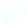 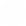 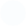 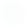 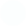 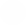 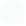 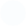 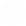 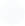 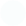 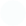 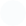 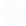 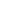 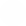 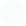 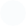 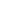 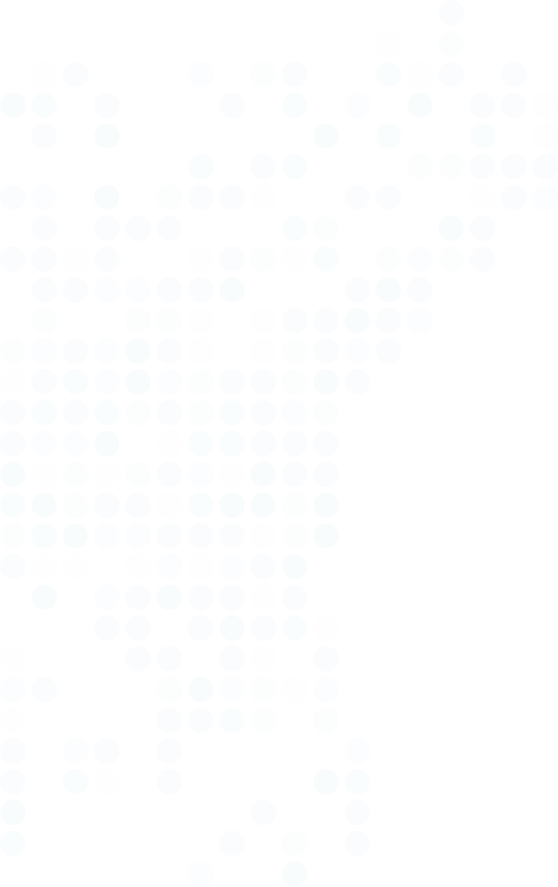 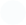 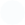 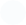 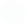 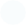 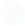 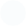 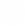 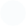 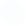 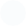 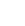 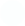 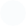 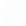 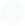 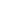 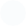 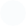 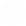 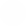 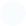 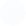 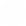 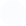 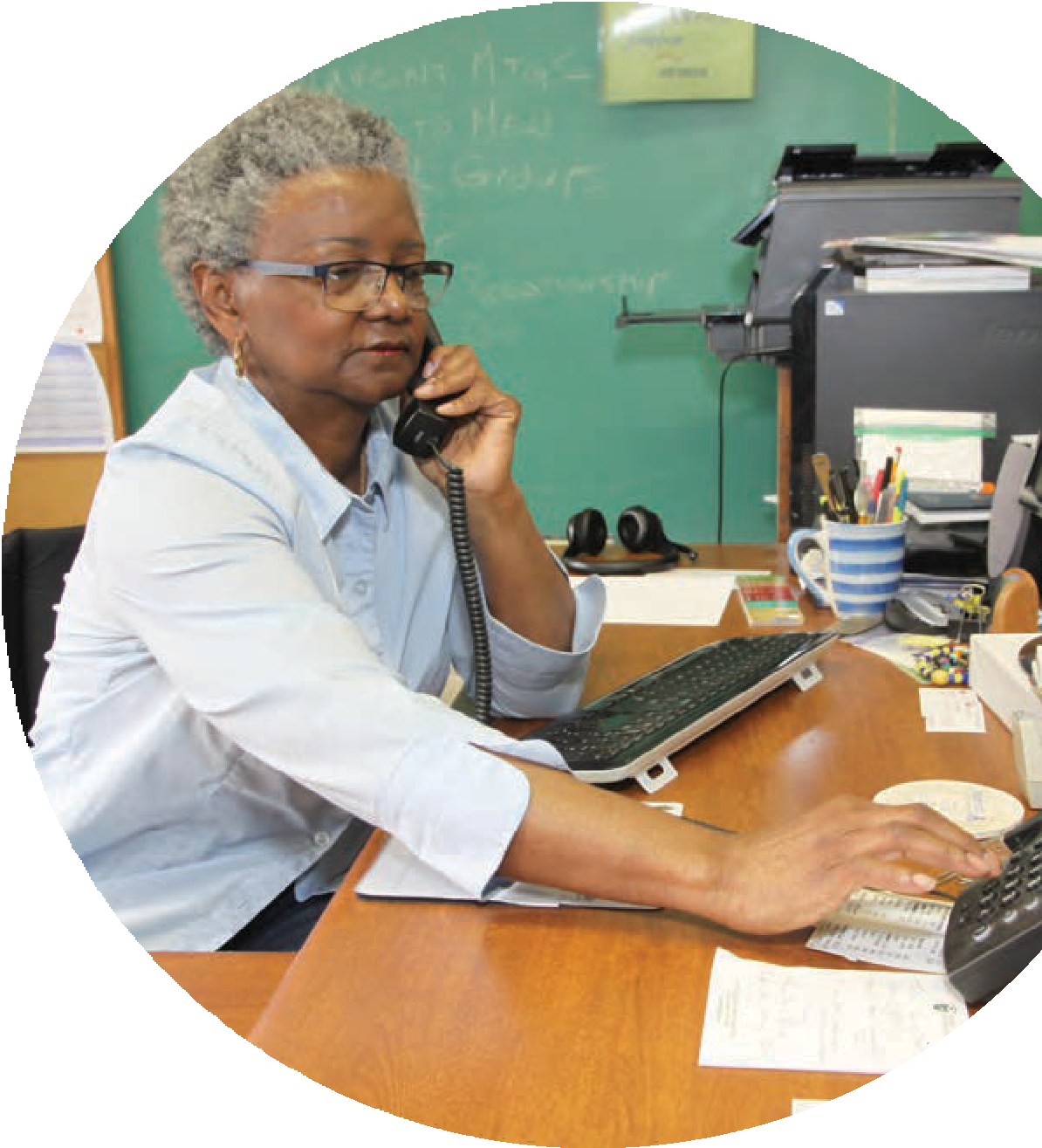 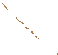 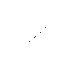 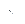 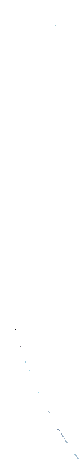 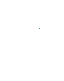 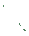 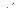 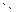 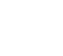 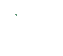 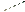 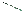 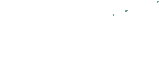 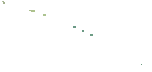 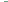 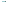 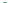 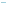 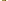 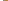 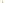 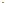 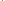 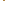 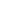 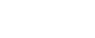 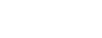 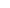 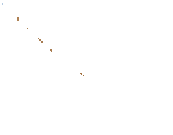 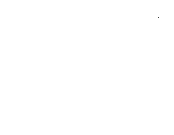 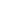 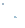 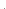 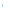 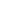 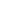 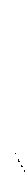 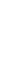 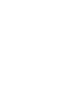 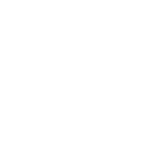 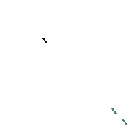 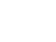 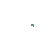 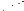 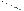 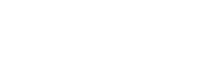 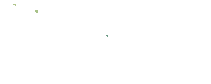 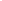 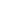 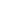 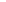 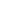 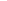 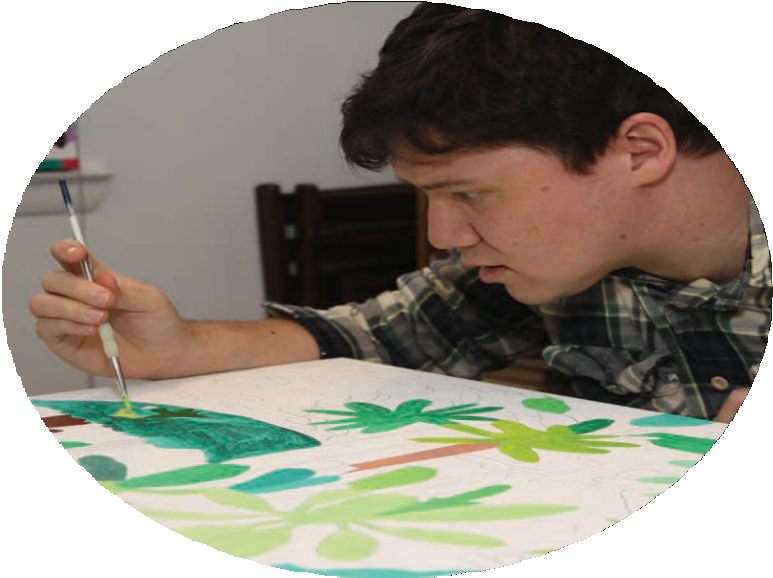 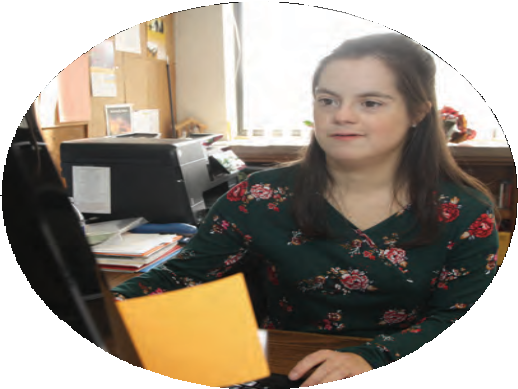 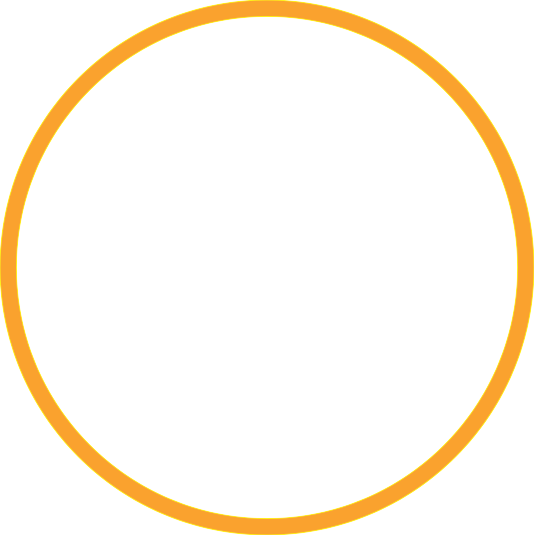  November 2019 EMPLOYMENT FIRST IN MICHIGANMichigan Developmental Disabilities CouncilMichigan Developmental Disabilities Institute - Wayne State University Michigan Protection & Advocacy Service, Inc.TABLE OF CONTENTS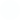 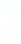 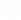 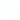 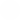 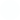 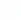 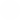 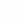 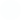 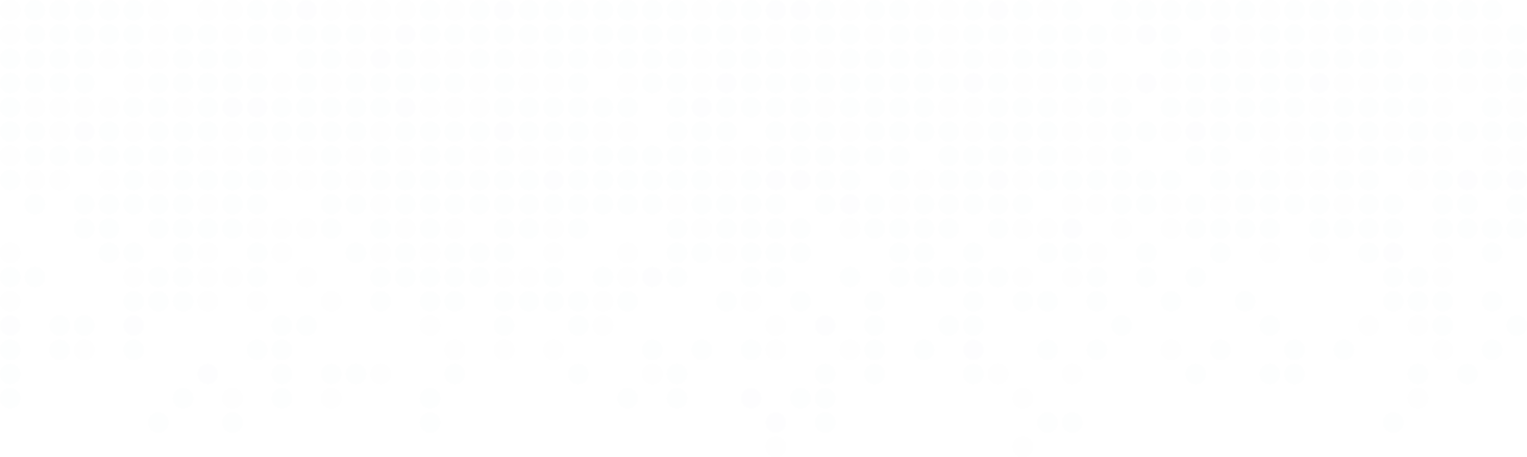 PlacementAppendices available in an online companion document available at www.michigan.gov/ ddcouncil/ Click on “Employment in Michigan.”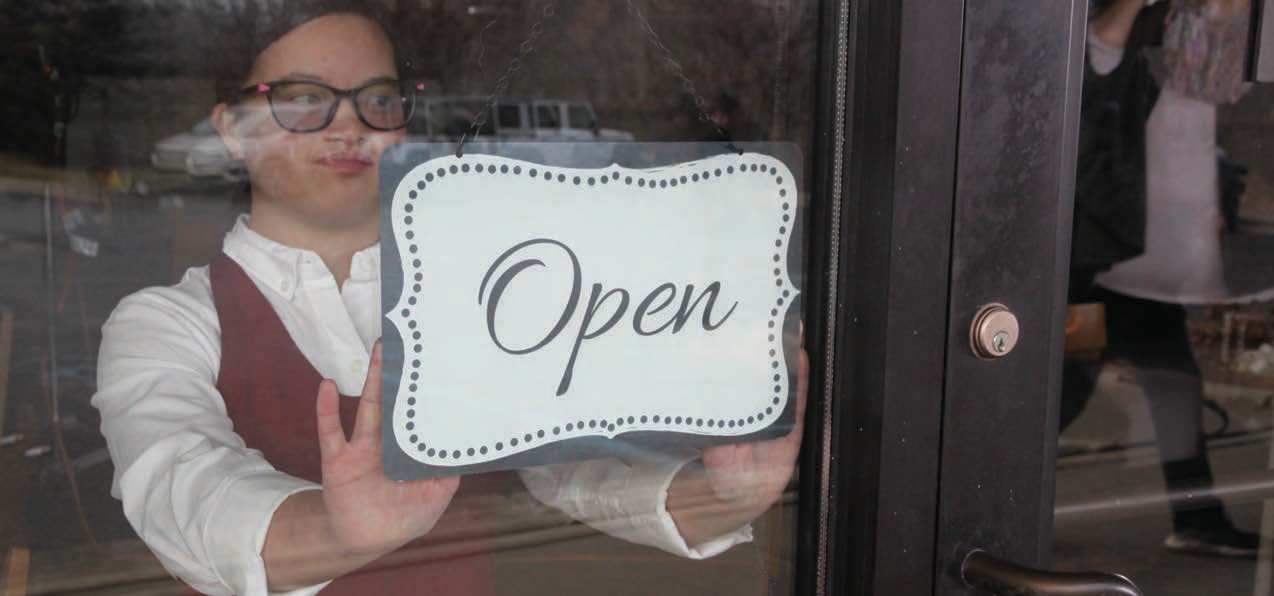 Employment First in Michigan (Michigan Developmental Disabilities Council Statement)Employment First in Michigan (Autism Council Position Statement)Employment First Executive Order 2015-15Michigan Employment First Stakeholders Group Vision, Mission, Values and Objectives (2018)‘Super’ Memorandum Transition to Employment of Students and Youth with Disabilities of Understanding between Michigan Department of Health and Human Services/Behavioral Health and Developmental Disabilities Administration (MDHHS/ BHDDA), and Michigan Rehabilitation Services (MRS), the Workforce Development Agency, the Michigan Department of Licensing and Regulatory Affairs on behalfof the Bureau of Services for Blind Persons, the Michigan Department of Education (MDE), and the Michigan Developmental Disabilities Council (2016)Memorandum of Understanding between MDHHS/BHDDA and MRS (2017)Interagency Agreement Between MRS and MDE (2018)Employment First Strategic Plan (2019)Lessons Learned from the 2015/2019 InitiativesACKNOWLEDGMENTSMichigan’s Employment First journey has been remarkable. The service systems are aligning efforts to support individuals with disabilities to join the general workforce.In January 2015, Michigan, under the auspices of the Michigan Developmental Disabilities Council, applied for and received a technical assistance initiative which has served as an underlying framework supporting Employment First   in Michigan – the Office of Disability Employment Policy (ODEP)’s Employment First State Leadership Mentoring Program (EFSLMP). This initiative has provided the technical assistance that has guided the majority of the work conducted in the state from 2015 to the present. Much of that work has happened within the provider community, under the leadership of MARO, the statewide provider association.Individual providers have made commitments to provider transformation that have resulted in individuals getting real jobs with real wages. Many have discontinued their use of 14(c) certificates. They are the boots on the ground and are to be commended.The subject matter experts working in the state on various Employment First initiatives have been tremendous and have been a guiding light through this journey. They have provided steadfast guidance, patience and encouragement through the changing waters of various administrations. Special thanks to Ruth Allison, John Butterworth, Julie Christensen, David Hoff, Jacque Hyatt, Chip Kenney, Rie Kennedy-Lizotte, Richard Luecking, David Mank, Lisa Mills, Sara Murphy, Kelly Nye-Lengerman, Sean O’Brien, Rachel Pollock, Sean Roy, Genni Sasnett, Russel Sickles, Corey Smith, Julie Strenn, Dale Verstegen, Sherri Waid, and Tom Wilds.We are grateful for the shared vision of employment for people with developmental disabilities by Michigan’s Developmental Disabilities Network comprised of the Michigan Developmental Disabilities Council, Michigan Protection & Advocacy Service, Inc. (MPAS), and Wayne State University’s Michigan Developmental Disabilities Institute (MI-DDI).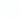 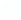 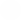 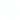 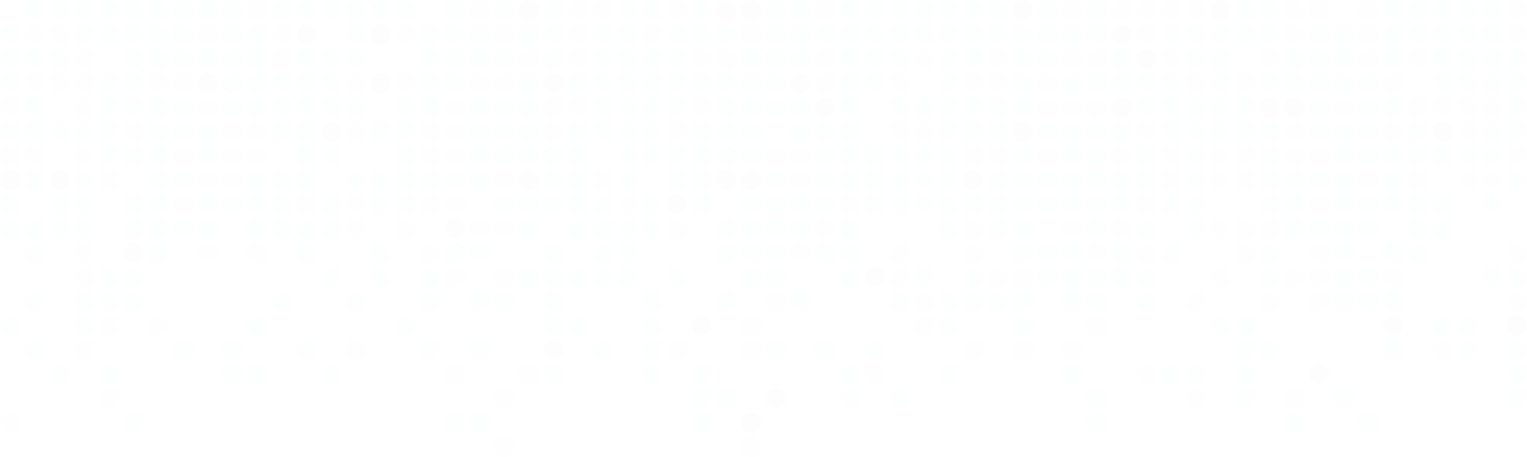 A wide range of State systems and partners have provided the support necessary for individuals with disabilities to live their best lives, including competitive, integrated employment. Special thanks to the following entities who are actively participating in this system change initiative:Key Employment First StakeholdersState Partners:Michigan Department of Labor and Economic Opportunity (LEO)Bureau of Services for Blind Persons (BSBP)Michigan Economic Development Corporation (MEDC)Michigan Rehabilitation Services (MRS)Workforce Development Agency (WDA) Michigan Department of Education (MDE)Michigan Department of Health & Human Services (MDHHS)Behavioral Health and Developmental Disabilities Administration (BHDDA)Medical Services Administration (MSA) Michigan Department of Transportation (DOT) Developmental Disabilities Council (DD Council) Michigan Works!Other stakeholders:Arc MichiganBrian Calley, Former Lieutenant Governor of Michigan and Employment First ChampionCommunity Mental Health Association of MichiganMichigan Developmental Disabilities Institute - Wayne State University (MI-DDI)Disability Network/MichiganMAROMichigan Council for Rehabilitation ServicesMichigan Family VoicesMichigan Protection & Advocacy Service, Inc.Statewide Independent Living CouncilEXECUTIVE SUMMARYIssue: This 2019 report builds on the September 2014 Michigan Developmental Disabilities Network report, “Employment First in Michigan,” which examined the employment status of Michigan adults with developmental disabilities  (DD) and/or dual diagnosis (co-occurring DD and mental illness) and state policies that align with Employment First goals. In 2014, it was reported that 7% of adults with DD/dual diagnosis were working in competitive, integrated employment (CIE) and two advocacy organizations had published mission statements in support of Employment First.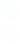 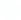 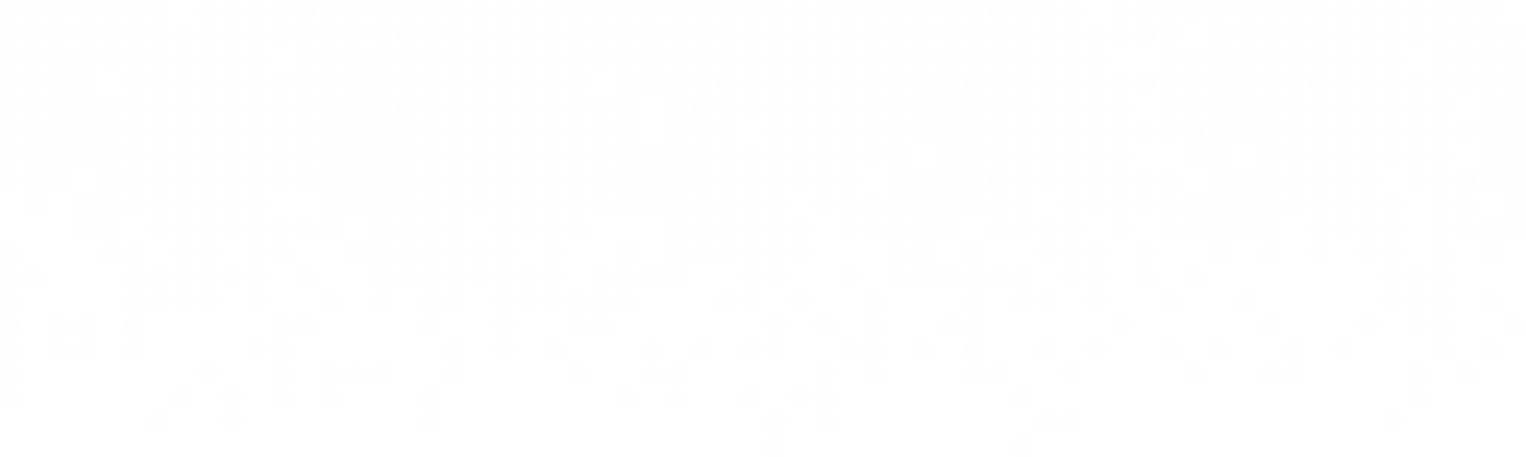 Since 2014, many employment support service providers have undertaken transformative efforts to change their services and supports to positively impact community employment. This transformation work of changing a landscape that has persisted for eight decades is slow. Yet, the tide is turning. For the first time in decades, more individuals are working in CIE. Data from 2017 shows that 9% of people with DD and/or dual diagnosis in Michigan are working in competitive, integrated employment.While clearly, the environment is improving for these adults, this percentage remains persistently low in spite of many individuals with disabilities having marketable skills and a true desire to work. In fact, the NationalCore Indicators (NCI) Adult Consumer Survey shows that 53% of individuals with disabilities in Michigan want a community job but only 22% have one. Many adults with disabilities who are not employed in the community are still limited to working in facility-based settings or on mobile crews, both of which segregate them from community members without disabilities. Much of the work in these settings is piece work or contract work, often paying subminimum wages. In 2017, over 6,000 deviated wage certificates were being used to pay workers with disabilities $3.61/hour on average.This 2019 report on Employment First builds on the original 2014 baseline report, noting where employment conditions have improved, what challenges remain, and what policy and practice changes are required to continue Michigan’s improvement in providing access to competitive, integrated employment for people with disabilities.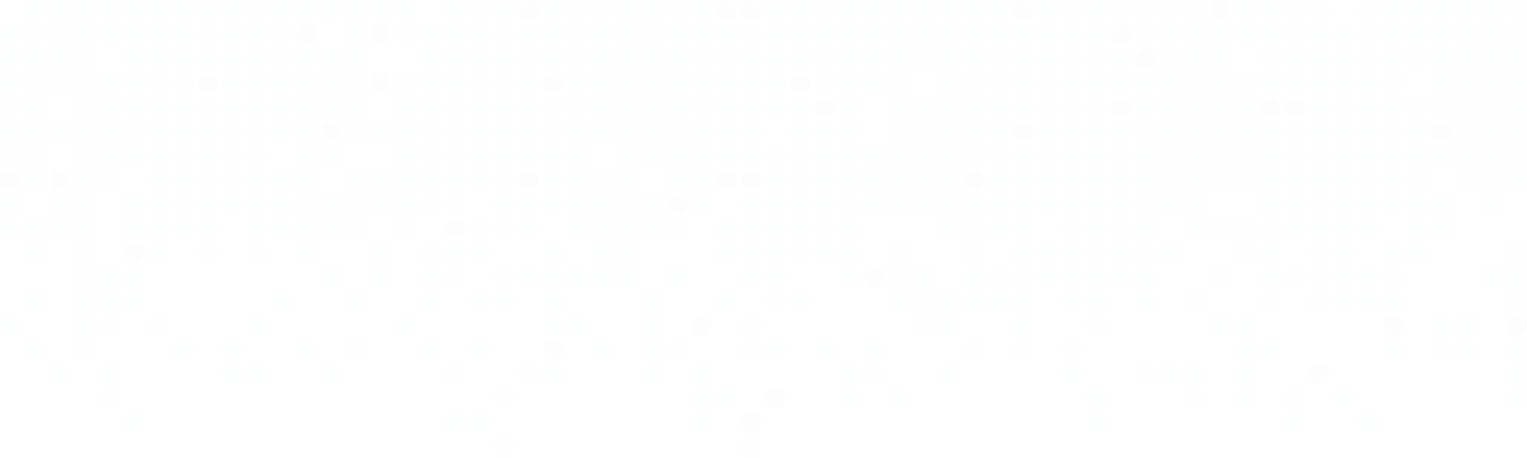 Michigan must continue to invest in training and technical support to fully realize the objectives stated in Executive Order 2015-15. Providers must continue to receive technical assistance to realize provider transformation among community rehabilitation organizations and restructuring the reimbursement rates for employment supports and services among those who provide job preparation, job placement, and job retention supports and services. Additionally, technical support, to promote seamless transitionoutcomes for youth with disabilities, and education and outreach to individuals and families, including information on benefits coordination and planning,  must increase to foster successful employment outcomes.But State investment alone is not enough. State departments must lead by adopting and implementing Employment First policies and practices. Policies must reflect the imperative that workers with disabilities earn a fair and prevailing wage, in no case less than minimum wage. The Pre-paid Inpatient Health Plan (PIHP) and Community Mental Health Service Provider (CMHSP) data clearly shows that 1) better performance is possible and 2) the State needs to oversee supports to assure that outlier PIHPs and CMHSPs are held to high employment performance benchmarks and outcomes. A dedicated State level employment specialist focused specifically on people with DD and/or dual diagnosis is needed.Adopting and continuing policies and practices to support Employment First will ultimately increase the quality of life for Michiganders with disabilities while reducing dependence on traditional government supports. Michigan’s DD Network looks forward to continued community efforts to make Employment First a reality for all.BACKGROUNDIn late 2013, the Michigan Developmental Disabilities Council adopted a position on Employment First (Appendix 1) followed by the Autism Council in 2014 (Appendix 2). To examine the employment status of Michigan adults with developmental disabilities (DD) and dual diagnosis (co-occurring DD and mental illness) and its policies toward employment, the Michigan DDNetwork (Michigan Protection & Advocacy Service, Inc. [MPAS,Inc.], the Michigan Developmental Disabilities Institute [MI-DDI] at Wayne State University, and the Michigan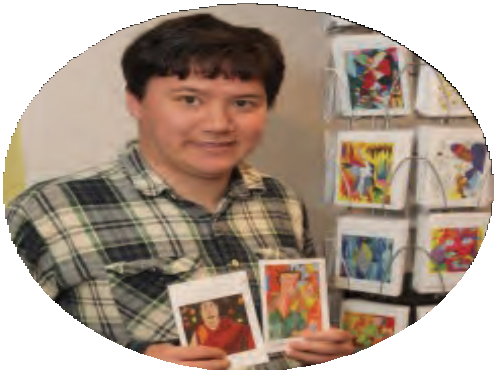 DD Council) collaborated on an initial study in   2014. FY 2012 data was sourced from the Michigan Department of Health & Human Services/Behavioral Health and Developmental Disabilities Administration (MDHHS/BHDDA), the US Department of Labor, and the Michigan National Core Indicators (NCI) project to conduct the study.The MDHHS 2012 employment data reported on 34,982 adults with DD/dual diagnosis. It reported thatat that time, 25% of these adults were employed and 75% were not employed. In examining the percentage of adults whowere employed, 7% were working either full or part time in competitive, integrated employment, 14% were working in sheltered workshops, 4% were working in mobile crews/enclaves and less than 1% were self-employed. In terms of wages, 32% of working adults with disabilities received minimum orabove wages, while 68% were earning sub-minimum wages.*Note: the MDHHS defined employed as working for wages in community and sheltered settings. Employment First defines employed as working for wages in competitive, integrated settings ONLY.Similarly, the U.S. Department of Labor 14(c) (deviated wage certificate) data indicated that Michigan industries requested 8,226 deviated wage certificates in June 2013. The vast majority (98%) of these requests came from Community Rehabilitation Programs (Work Centers), across 39 Michigan counties. The median wage earned was $2.14/hour. Individuals with learning disabilities earned the highest average wage at $5.04/hour and individuals with DD (referred to with the outdated term, ‘mental retardation’ in the report) earned the lowest average wage at $2.37/hour. The most common type of work was piece rate assembly work, following by janitorial, customer service, and grounds maintenance. Food service and office jobs represented less than 2% of the deviated wage certificate work.The Michigan National Core Indicators (NCI) data (collected from direct interviews with 650 adults with disabilities) indicated that 53% of them wanted a job in the community; 17% had a job in the community, and 22% had a job as a goal in their person-centered plans.The 2014 report advocated for support of a national movement called Employment First, a framework for systems change that is centered on the premise that all citizens, including individuals with significant disabilities, are capable of full participation in integrated employment and community life.Under this approach, publicly-financed systems are urged to align policies, service delivery practices, and reimbursement structures to commit to competitive, integrated employment as the priority option with respect to the use of publicly-financed day and employment services for youth and adults with significant disabilities.Five years have passed since this initial report. In an effort to examine the current status of employment for adults with DD and to determine if policyTo date, 38 States have passed policies and legislation supporting Employment First concepts and strategies. Michigan formally joined this movement in 2015 with Employment First Executive Order 2015-15.Michigan has been a recipient of technical support for systems change, capacity building and provider agency transformation through several initiatives, including the State Employment Leadership Network (SELN) since 2010; the Employment First State Leadership Mentoring Program (EFSLMP)of the U.S. Department of Labor, Office of Disability Employment Policy (ODEP) since 2015; and the Workforce Innovation Technical Assistance Center (WINTAC) since 2017.Some of the technical support has been targeted toward systems change at the State policy level. It has helped to identify priorities, align systemsand improve communication and cooperation among government agencies through the development of memoranda of understanding (MOUs) and other interagency agreements.Lessons learned from each of these initiatives are available (Appendix 9).State Employment Leadership Network (SELN)The SELN is a membership-based network of State agencies which serve individuals with intellectual and developmental disabilities. Launched in July 2006 as a partnership between the National Association of State Directorsof Developmental Disabilities Services and the Institute for Community Inclusion at the University of Massachusetts Boston, the SELN supports states to improve integrated employment outcomes. Currently there are 25 SELN member States.Michigan joined the SELN in 2010. From 2015 to 2019, the SELN has provided consistent insights on progressive language for supported employment,pre-vocational, skill-building, and other proposed Medicaid service codes. They have also promoted inclusion of “on-behalf-of” services to be included in the funding costs as well as encouraging language for CMHSPs to beas progressive as possible to best support individuals attain and retain competitive integrated employment. This combined with valued feedback by Office of Disability Employment Policy (ODEP) subject matter experts has led to anticipated new language in the 2020 Michigan Medicaid Provider Manual.The SELN’s working contacts with BHDDA within the Waiver Compliance section focus on the person-centered planning process, case manager training, data management, and revisions to waiver service types and options, prioritizing employment and community participation in integrated environments.Office of Disability Employment Policy (ODEP), Employment First State Leadership Mentoring Program (EFSLMP)In 2012, The U.S. Department of Labor, Office of Disability Employment Policy (ODEP) initiated the Employment First State Leadership Mentoring Program (EFSLMP), a cross-disability, cross-systems change initiative.Michigan became a participant in the EFSLMP in 2015 and published a comprehensive landscape report, “Report to Michigan on RecommendationsMany individuals with disabilities receive employment services through locally contracted community rehabilitation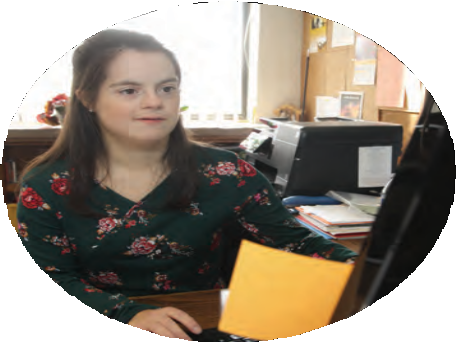 providers. Since 2015, 24 organizations have received technical assistance to help them align with federal disability employment policy. In addition, a mentoringprogram was developed to cultivate sustainable internal capacity to share this expertise among providerson a peer to peer basis. Seven individuals have received personal instruction on becoming a ProviderTransformation Mentor. With the help of the technicalThe ACRE training for Employment Specialists is the most comprehensive field- based training we have found. It prepares staff for situations they will encounter in their work, promotes the highest quality in service delivery, and prepares them for the CESP exam. In addition, the community that is built around the training is a great source of networking and problem solving.”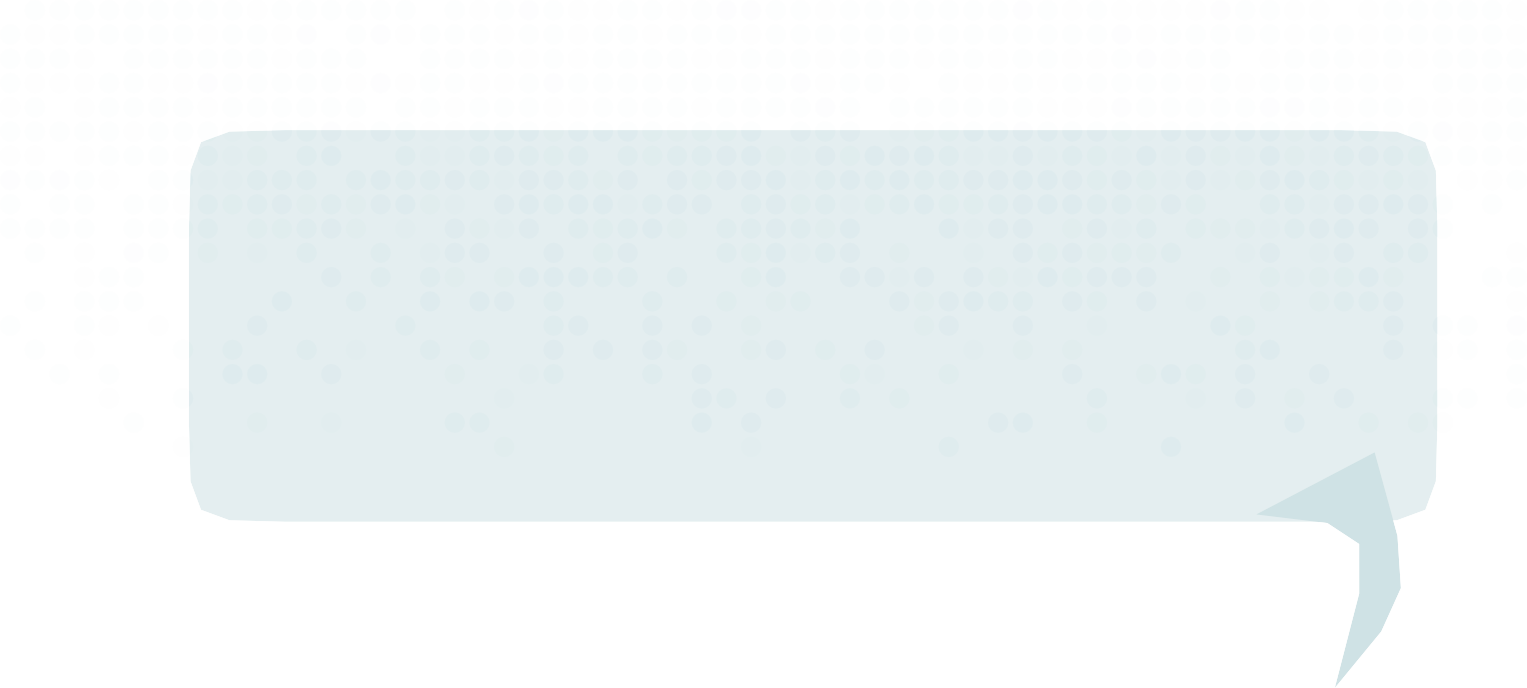 Terey  DeLisle, Employment  and Training  Services Director,Services to Enhance Potentialassistance and mentoring offered under EFSLMP from January 2016 to March 2019, over 1,700 individuals successfully transitioned from facility based employment to CIE.2. Capacity BuildingTechnical support has centered around development of a comprehensive capacity building strategy to enhance the ability of employment service providers to facilitate and sustain CIE opportunities for persons with disabilities. Since 2015, the Association of Community Rehabilitation Educators (ACRE) Employment Services Certificate Course has been offered regularly, as well as more intensive customized employment trainings. In addition, 15 sites received field based customized employment technical assistance.Supported 12 Community Mental Health Service Providers (CMHSPs) efforts to revise contracting, purchasing and person-centered assessment/ planning strategies to reflect the focus on promoting and increasing CIE opportunities, value-based purchasing, and ensuring outcomes-oriented models that advance health and community integration.Supported CMHSP Contracted Providers transitioning to provide increased CIE opportunities and other services, that lead to or wrap around CIE,in Home and Community Based Setting (HCBS) compliant models and settings, consistent with Individual Plans of Service.Been provided to support to State Agencies (BHDDA and Michigan Rehabilitation Services - MRS) to facilitate collaborative efforts to align policies, practices and financial incentives to increase CIE for people with disabilities, with a focus on performance-based contracting and outcome- based reimbursement models/rates with PIHP/CMHSP provider networks to increase CIE rates for people with disabilities.“It has been exciting to see how our local community rehabilitation organizations in Bay and Arenac Counties have embraced the transformation initiative and have steadily increased the number of individuals they support in competitive integrated employment!”Brenda S. Rutkowski, MA, LPC, CRC, Vocational Services Coordinator, BayArenac Behavioral HealthSupported the development and facilitation of a community of practice to support in-State collaboration and building of collective expertise.School to WorkTransition has been promoted under EFSLMP through the establishment of six “Seamless Transition” pilots which leveraged resources through partnership from Intermediate School Districts, State vocational rehabilitation agencies, community mental health service providers, private sector employment service providers and Centers for Independent Living (Disability Networks), to promote successful transitions from school to CIE for students with disabilities.Michigan also created a “Michigan Interagency Transition Team (MITT)” in 2018 as a means for agencies to develop a common understanding ofsecondary transition, align transition services across State agencies to avoid duplication of services, and develop systems of support to improve CIE outcomes for students with disabilities. MITT membership has grown to include 19 representatives from State and community organizations who meet on a monthly basis. The MITT’s cross agency efforts are designed to develop a coordinated and collaborative system that reaches students with disabilities early to develop the skills necessary to work in the community. Current work of the MITT is focused on implementing the State plan goals including; using data based decisions to determine how to better alignVoices From Local Seamless Pilot Sites:and leverage resources to best meet the needs of students, their families and communities to increase competitive employment for students with disabilities as they exit the public school system.OutreachParents of youth with significant challenges may have a difficult time envisioning community-based competitive employment as part of their son or daughter’s future, leading to low expectations for employment possibilities and unnecessary placement into segregated work settings. A workshop curriculum was developed to show work is possible for all people regardless of disability, to help address questions families may have, and to connect families with the resources they need to advocate for CIE for their sons and daughters.A second workshop curriculum was designed for employment professionals who work with youth and individuals with significant disabilities, to help them better understand the experience and motivations of families in order to foster better working relationships toward achieving community-based employment outcomes. Cross-agency stakeholders have benefitted from technical assistance on incorporating family engagement into the transition and job development process.Over 90 individuals attended the train the trainer workshops related to family engagement in 2018, and 140 in 2019.Benefits Planning and CoordinationMisunderstandings about the impact of employment income on Social Security benefits often lead people with disabilities to not pursue a job in the community. An additional 10 individuals were trained in 2018 to bebenefits coordinators, increasing access to the vital information that will help navigate this complex system and achieve sustained employment success.Interagency Agreements and Strategic PlanEFSLMP technical assistance helped Michigan agencies create threeMemoranda of Understanding (MOUs). First, a ‘Super’ MOU focused on ensuring coordinated supports for competitive integrated employment for youth in transition was signed in June 2016 (Appendix 5).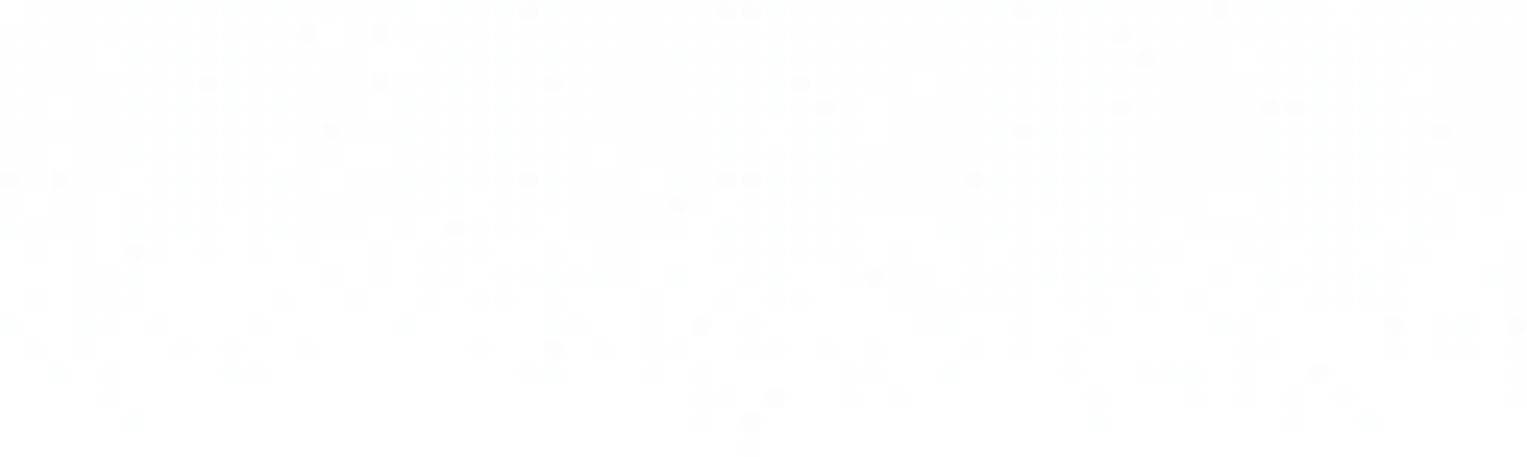 MRS and BHDDA signed a second MOU (Appendix 6) in November 2017 to facilitate competitive, integrated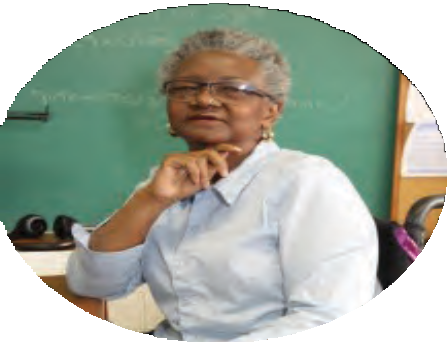 employment, including supported employment outcomes, for people with disabilities jointly served by both agencies.MRS and MDE signed a third MOU in October 2018 (Appendix 7.) Established under federal law, requires that MRS and MDE coordinatetheir functions and services in support of the implementation of transition services for youthwith disabilities.In September of 2019 a comprehensive Employment First Strategic Plan was developed with key Employment First stakeholders with the technical assistance of EFSLMP (Appendix 8).C. Workforce Innovation Technical Assistance Center  (WINTAC)WINTAC provides training and technical assistance to State vocational rehabilitation (VR) agencies and related agencies and rehabilitation professionals and service providers to help them develop the skills and processes needed to meet the requirements of the Workforce Innovation and Opportunity Act (WIOA). In the fall of 2017, WINTAC provided technicalassistance to Michigan VR that included pre-employment transition services, WIOA performance measures, and WIOA data elements. In August 2018, WINTAC began providing technical assistance to MRS and Bureau of Services for Blind Persons (BSBP) on customized employment.Figure 1 presents a summary of the  employment  status  of  36,498  adults with DD and those with a dual diagnosis  (co-occurring  DD  and  mental illness) who received community mental health supports and services in FY 2017. This data was obtained from the MDHHS. Of this population, 9% were employed either full or part time in competitive employment. Another 13%of the population was employed in non-integrated, non-community settings. Comparing these same outcomes to the 2012 Michigan data, there was a two percentage point increase in the rate of competitive, integrated employment over the five year period (7% to 9%) and a reduction in the rate of non- competitive employment (18% to 13%).Employment StatusAdults with IDD and MI/IDD who received services from CMHSPs in FY 2017.9% FT/PT Community9% Sheltered Workshop4% Mobile Crew/ Enclave<1% Self Employed10% Facility-based Program65% Unemployed-based ProgramSource: 404 Report, FY 2012 and 904 Report, MDHHS, FY 2017Figure 1 summarizes the findings with regard to unemployment, of the 36,498 adults who received services from CMHSPs in FY 2017, 77% were not in the labor force at all, a slight increase from 71% in 2012. There were fewer people attending facility-based programs where they were separate from peers without disabilities (10% in 2017 compared with 13% in 2012); fewer people were considered ineligible for the competitive labor force (47% in 2017, a decrease from 50% in 2012), which are individuals defined as either homemakers, students, retired from work, unable to work due to degree of disability, or resident of an institution (including a nursing home). There was an increase in community volunteers (an increase from 2% in 2012 to 3%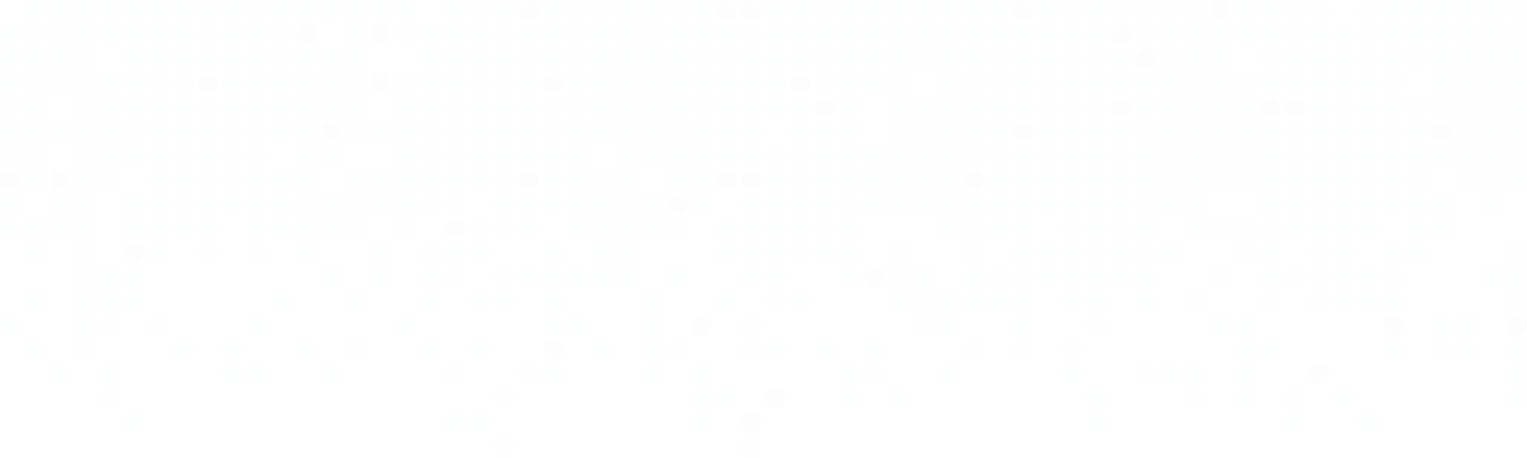 in 2017), and a large increase in the number of individuals unemployed but looking for work from 6% in 2012 to 17% in 2017.   FIGURE 2 Employment Status of Those in the Competitive Labor ForceAdults with IDD and MI/IDD who received Services from CMHSPs in FY 2017. (N = 19,528)32.4% Looking For Work18.2% Facility Based1% Self Employed1% Full-time2.6% Unreported5.6% Unpaid work6.6% Enclaves/Crews15% Part time17% Sheltered workshopSource: 904 Report, MDHHS, FY2017Figure 2 summarizes these employment settings only for the adults who were in the competitive labor force (19,528 individuals) in 2017, 16% of them were working full or part time in competitive, integrated employment while 23.6% of them were working in sheltered workshops, enclaves and/or mobile crews, or self-employment.Figure 3 (Table 1) presents these same 2017 employment statistics by PIHP. The percentage of competitively employed adults ranges from a high of 13% in Northern Michigan to a low of 6% in three PIHPs (Northcare, Macomb andCompetitive Employment by PIHPEmployed Adults with Developmental Disabilities/Dual Diagnosis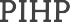 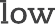 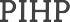 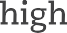 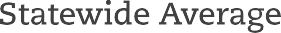 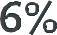 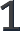 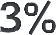 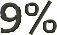 Source: 904 Report, MDHHS, FY2017 Indicator 8b and 8c.Region 10), compared to a statewide average of 9%. The percentage of non- competitively employed adults ranges from a high of 29% in Detroit Wayne to a low of 5% in Lakeshore, compared to the statewide average of 17%. Therate for unemployment was similar across all PIHPs. Table 2 further delineates the employment status by CMHSP and type of employment, indicating the number and percentage of people in each CMHSP/PIHP who are working in either competitive employment, not competitive employment, or are not employed.As can be seen overall, the vast majority of people are not employed across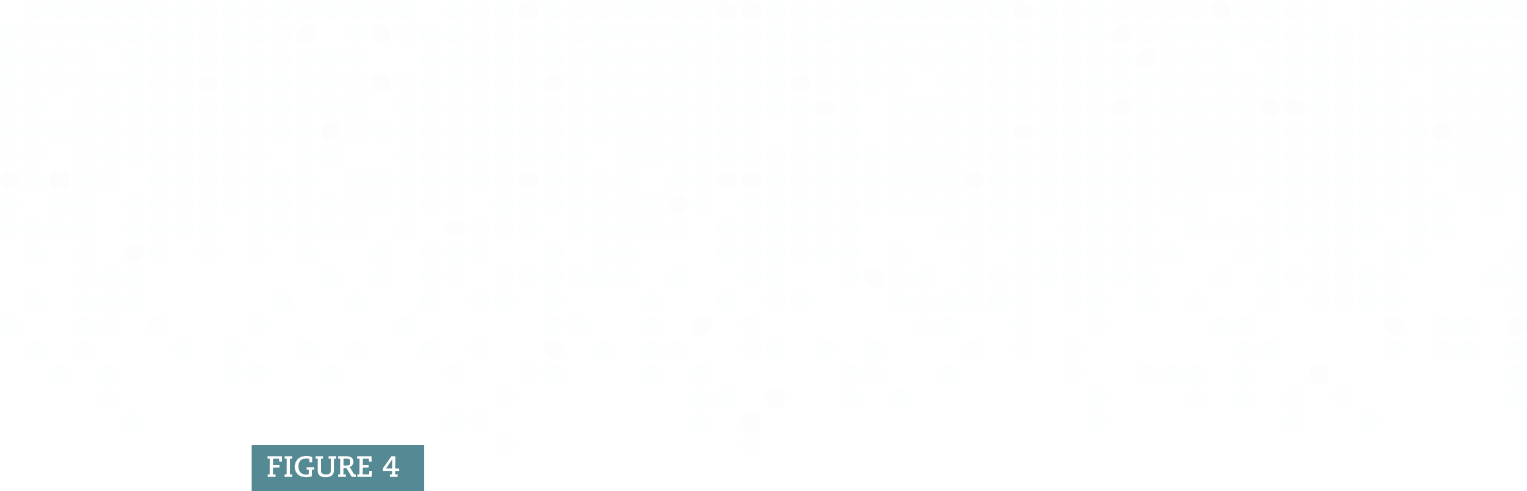 Competitive Employment by CMHSPEmployed Adults with Developmental Disabilities/Dual Diagnosis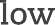 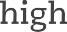 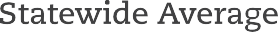 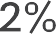 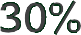 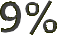 Source: 904 Report, MDHHS, FY2017 Indicator 8b and 8c.St. Joseph (3%), Manistee/Benzie (4%), Ottawa (4%), Muskegon (4%), and Western Michigan (4%). Overall, 59% of CMHSPs utilized non-competitive employment settings for their programs.With regard to wages, Table 3 presents the earning status of a sample of adults with disabilities (N=4,341) across Michigan PIHPs. On average, 65.1% of these adults were earning minimum wages or better, while 34.9% did not earn even minimum wages. These percentages are the opposite as those reported in 2012 as represented in Figure 5. Within the State PIHPs, the percentage of employed adults earning minimum wages or better ranged from 44 - 95%, while the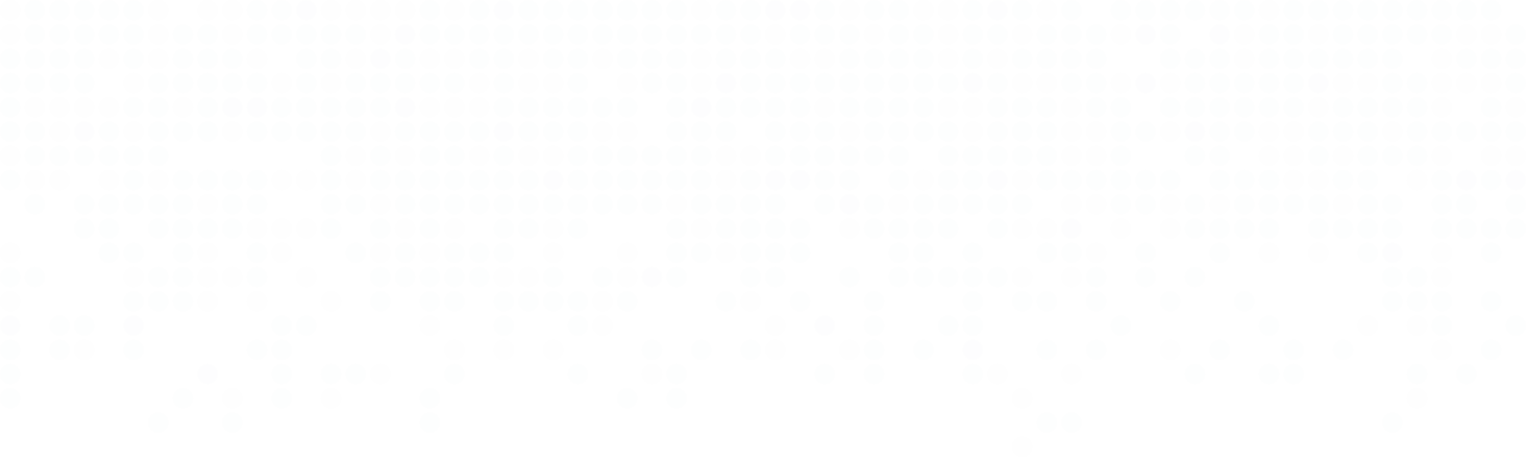 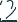 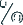 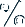 2012	2017Source: 404 Report FY 2012 and 904 Report, FY 2017   FIGURE 6 Percent Reported Making Minimum Wage by PIHPEmployed Adults with Developmental Disabilities/Dual Diagnosis by PIHP, FY 2012 and FY 2017, Indicator 8B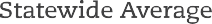 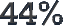 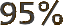 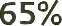 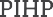 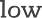 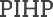 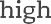 percentage of adults not earning at least minimum wages ranged from 5% - 56%. (Figure 6). Table 4 further disaggregates the PIHP data to indicate wages by each CMHSP within the PIHPs. As with the employment data at this level, there is a wide range in wages across the local programs, from a low of 18% in Northern Lakes to highs between 96 - 100% in 11 CMHSPs (24%) across 6 out of 10 PIHPs(Figure 7).*Note: The MDHHS dataset had a large amount of missing data for the wages variable, so the data is not necessarily representative of the entire sample.   FIGURE 7 Percent Earning Minimum Wage by CMHSPEmployed Adults with Developmental Disabilities/Dual Diagnosis by CMHSP, FY 2017, Indicator 9B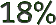 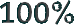 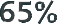 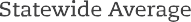 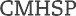 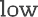 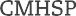 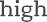 Source: 904 Report, MDHHS, FY 2017 Indicator 9BU.S. Department of Labor 14(c) (Deviated Wage Certificate) DataUnder the federal Labor Standards Act of 1938 (FLSA) and Michigan labor laws, a program was established that allows employers to pay less than minimum wage and/or prevailing wage to individuals with physical or mental disabilities whose productivity capacity is below the level considered appropriate for a particular work task. Within the U.S. Department of Labor (DOL), data from theWage and Hour Division can provide a comprehensive overview of Michigan’s utilization of deviated wage certificates in noncompetitive employment settings (sheltered workshops, mobile crews and enclaves, and facility-based programs).Table 5 provides a picture of the 2017 deviated wage certificate status in Michigan. In 2017, Michigan service providers requested 6,841 deviated wage certificates, 99% of which were requested by community rehabilitation programs. This number of requests continues the pattern across years of decreases in the requests for deviated wage certificates (Figure 8).   FIGURE 8 Michigan 14(c) Deviated Wage Certificates Across the Years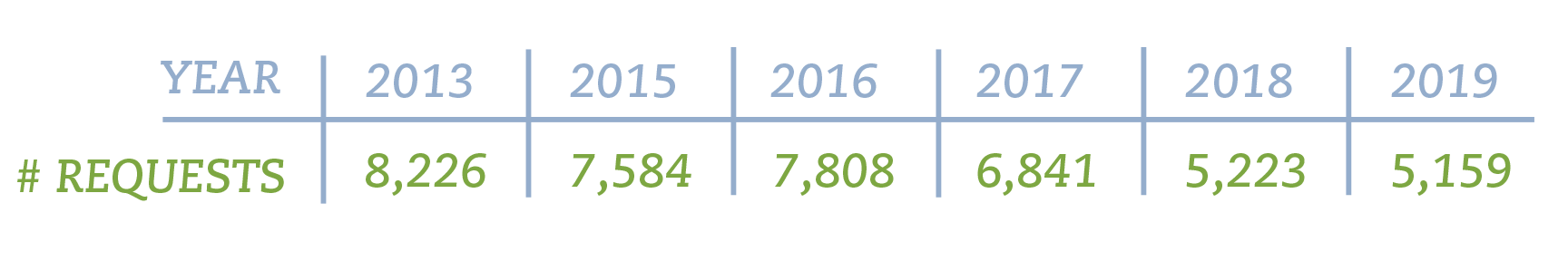 Tables 6-9 present 14(c) data for a sample (N=2,365) of the total number of requests. Within this sample, there was a wide range of wages paid to workers, with an average wage of $3.61/hour. Table 7 presents the average wage by type of disability. People with mental illness received the highest hourly wage, while people with DD received the lowest hourly wage. In terms of which groups hadthe highest percentage of minimum earnings, 24% of people with developmental disability, 8% of people with traumatic brain injury, 5% of people with intellectual/developmental disability, and 3% of people with mental retardation (outdated language in the data) were listed as receiving the minimum wage ($0.00). 33% of people with learning disabilities received a minimum wage of$1.00 as did 15% of people with mental illness. According to Table 8, as in 2012, the most frequent type of work for which deviated wages were requested was piece work/assembly type operations (76% of the total requests).*Note: data for 2013 reflect data collected from a Freedom of Information Act (FOIA) request; data for 2014 was not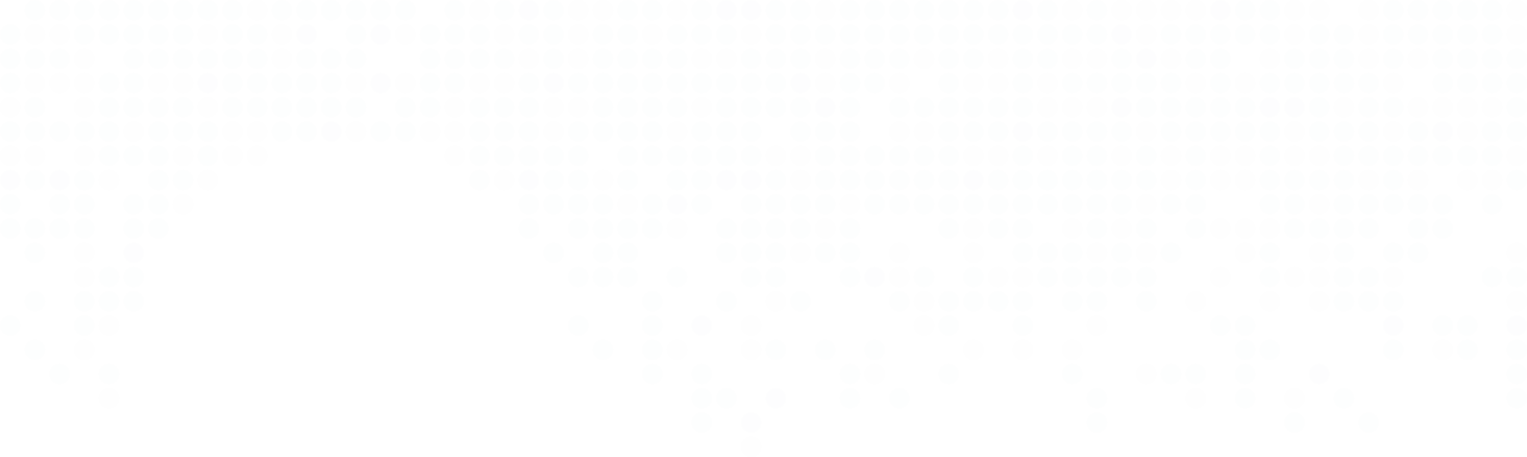 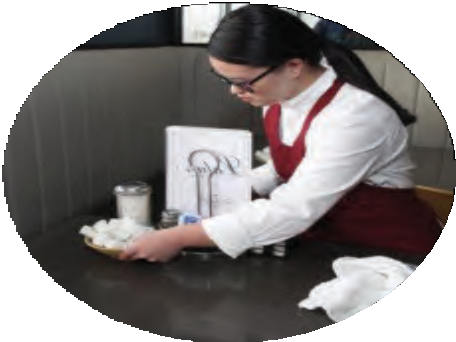 available from the DOL website** The data from 2015-2018 represents the highest number of persons employed under a 14(c) certificate in that year. 2019 data represents the largest amount of persons possibly employed under a 14(c) certificate prior to April 1, 2019. It should be noted that the data availableon the DOL Wage and Hour Division website only lists the active certificates on that particular date.Michigan NCI Data from Adults with DisabilitiesSince 2012, Michigan has continued to participate in the National Core Indicator Program (NCI), conducting consumer interviews across the State. The NCI, utilized in over the 35 States, provides a standardized way to measure and track different characteristics related to persons with DD served by the public mental health system. These characteristics address key areas of life including employment. As illustrated in Figure 9, 16% of Michigan NCI respondents (N=650) who were interviewed in the 2017-2018 study year indicated that they have a job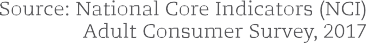 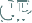 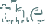 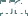 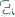 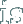 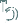 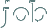 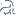 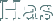 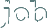 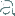 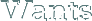 in the community, compared to 18% in the national NCI respondent pool.However, more than half of the respondents (53%) said that they would like to havea job in the community. Given that an individual’s person-centered plan may foster job development, respondents were asked if an employment goal was listed on their plans. In Michigan, only 22% of the respondents indicated that employment was a goal in their person-centered plan (PCP). For each of these three employment questions, the 2017 responses were nearly identical to these same questions in the 2012 survey, suggesting that from theTo date this initiative has provided capacity building training to 272 employment specialists, rate restructuring technical assistance to service providers in 7/10 PIHPs, and technical assistance to service providers in 9/10 PIHPs.Michigan Provider Transformation InitiativeIndividuals Placed In Competitive Integrated Employment.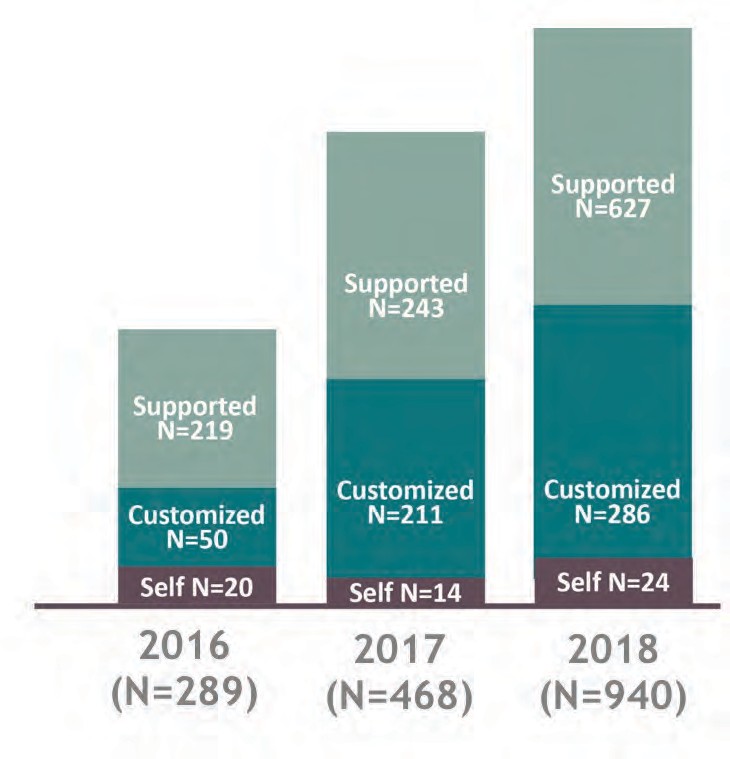 Source: Project data from 07/01/2016-12/31/2018 from providers who received provider transformation technical25	assistance through ODEP and State funded technical assistanceRECOMMENDATIONSFigure 10 (Table 10) presents project data from Quarters 3 and 4 of 2016 through Quarter 4 of 2018. Data was gathered from providers who received technical assistance on provider transformation through technical assistance provided in the State between 2016 and 2018, with the goal of placing more individuals into competitive, integrated employment. Data is presented on placements into supported employment, customized employment, and self- employment. The number of such placements as well as the average number of hours per week and the average wages per hour are listed. Overall, 1,697 community, integrated jobs have been created through the project, including 1,091 in supported employment; 548 in customized employment, and 58 in self-employment. Over time, placements in supported employment positions almost tripled, and placements in customized employment increased five- fold. Individuals in customized employment worked the greatest number of hours (N=24.5 per week) and they earned slightly more than the other two types of employment, at an average of $10.15/hour. Types of jobs that were created, in descending order of frequency, included those in food service (30%), janitorial (17%), grocery and retail (15%), and manufacturing/assembly (13%). The remaining 25% of jobs were spread across a wide variety of options, including such areas as agriculture, clerical, and grounds maintenance.Michigan has undertaken significant transformation which has improved competitive, integrated employment for people with disabilities. Despite our improvements, we still have work to do. The following policy recommendations from the ODEP Employment First State Leadership Mentoring Program and the Michigan DD Network are recommended for adoption to continue to foster Employment First in Michigan:Increase employment for adults with DD and or dual diagnosis who wish to work. More than half of the respondents (53%) said they would like to have a job in the community, but only 22% have an employment goal in their person- centered plan, and 16% have a community-based job (NCI Data, 2017-2018).Continue to embrace CIE in policy and practice. After the 2014 report,Michigan’s leadership coalesced to embrace Employment First principles. That commitment must continue and grow. The State should maintain a statewide Employment First Task Force, including the Super MOU signatories and other interested parties. Individual State agencies must begin to reorient their missions, services, staff and resource commitment, data collection and outcome reporting to embrace Employment First. State agencies, provider organizations and families must become Employment First advocates and endorse policies that further Employment First principles. Those policies should include an acknowledgment that sub-minimum wages will be phased out through a well-planned, well-funded, and multi-year process that includes specific commitments by all agencies that individuals currently receiving sub-minimum wages will be supported in achieving improved outcomes at fair rates. Those policies may also include some level of certification of employment support providers.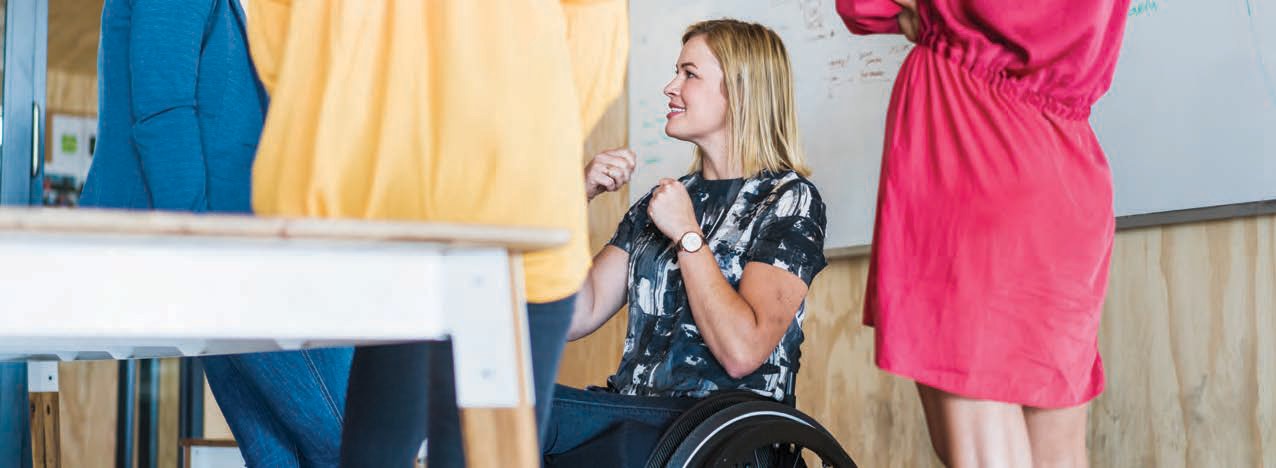 Mandate and fully fund evidence-based CIE services and supports through VR. Individualized supported employment and customized employment should be the norm of service through VR-funded programs when serving individuals with the most significant disabilities – the priority populationfor all state VR agencies. The State should fully match federal VR funds to ensure consistent alignment of services and resources for customers across the State. The current model of administering a large number of inter-agencyagreements in order to generate matching funds is a major administrative undertaking and contributes to a lack of consistency in access to services across the state.Mandate and fully fund evidence-based Medicaid CIE services and supports.Michigan should provide strong accountability, oversight and enforcement of provider and local agency responsibilities, both to improve the quantity and quality of CIE supports but also to ensure consistency throughout the State. To the extent possible, accountability should also include financial orother incentives to provide necessary supports and achieve desired outcomes. Providing some specific supports such as standalone transportation, work incentive benefits counseling, and individual supported employment,may require reexamination and policy changes to make them available, effective and oriented to the mission of Employment First which prioritizes competitive integrated employment as the first and preferred outcome.Mandate and fully fund evidence-based school to work transition. Nowhere are employment supports more divided than in the area of school to work transition. The State must mandate and provide incentives for singular identification, assessment, goal development and service provision utilizing all available resources. The community should ask hard questions aboutthe efficacy of current 22-26 special education services and explore options for creating CIE-oriented services without losing the legal entitlement and procedural safeguards that accompany such services.Establish and implement outcome-based reimbursement. Michigan must learn from other states, particularly managed care and 1915b/c waiver states that are implementing outcome-based reimbursement through their Medicaid non-residential home-and community-based services (HCBS) including skill building, job development, and job coaching services. Rate restructuring should include a transition plan and time period and ample technical assistance to assist CMHSPs and service providers to implement outcomes-based reimbursement.Coordinate goals, process, services and outcomes among all agencies and providers. Michigan has adopted three agreements (some of them overlapping), has created a multitude of planning processes, and is receiving technical assistance through multiple entities. These elements must simply be coordinated to avoid gaps and duplications. Any of several planning platforms will suffice, including specific agreements at the local level to coordinate assessment responsibility, service coverage, service plan milestones, and other factors. The State should model such collaboration in words and deeds.Assure independent decision-making, participation and due process in all human services systems. Open and independent participation is key to the future success of Employment First. Accordingly, the State should implement conflict-free case management for employment services, and informed choice in employment. Each system should adopt policy and procedure mandating an annual discussion to assist in determining where the individual is on his/her path to employment; identifying potential barriers, concerns, fears, and reasons that the individual isn’t working or pursuing employment; and establishing next steps in the employment process, which become employment outcomes in the individual’s employment plan.Engage employers. The system simply will not be able to operate without engagement by the general workforce development system (Michigan Works!) and employers. The Employment First task force, in consultation with business organizations, should continue steps to involve employers of all sizes and should also work with the Small Business Association of Michigan and other business organizations to educate business owners about the benefits of employing people with disabilities.Provide training and support to all stakeholders. Perhaps the greatest increase in State activity since the 2014 report involves training in several aspects of system transformation, such as provider transformation, State and local capacity building, and family engagement. A regular training  and engagement presence is necessary to sustain Employment First work.Providers involved in recent training activities have specific suggestions for improvements, such as making existing training resources widely available to potential trainers, sponsoring leadership conferences to address Employment First goals and activities, incentivizing training opportunities for providers to learn CIE strategies and practices, and developing a funded training plan.Communicate successes and opportunities to stakeholders and the community. The State should increase public awareness of the potential opportunities and the successes of competitive integrated employment through various media, including a State website landing page, social media, and dashboard or other data collection and reporting platform. The State should also sponsor or sanction a study of the economic benefits of CIE.Hire a dedicated State level employment specialist focused specifically on people with DD and/or dual diagnosis served by the mental healthsystem. This would create parity in assuring quality, equal and/or equivalent employment services.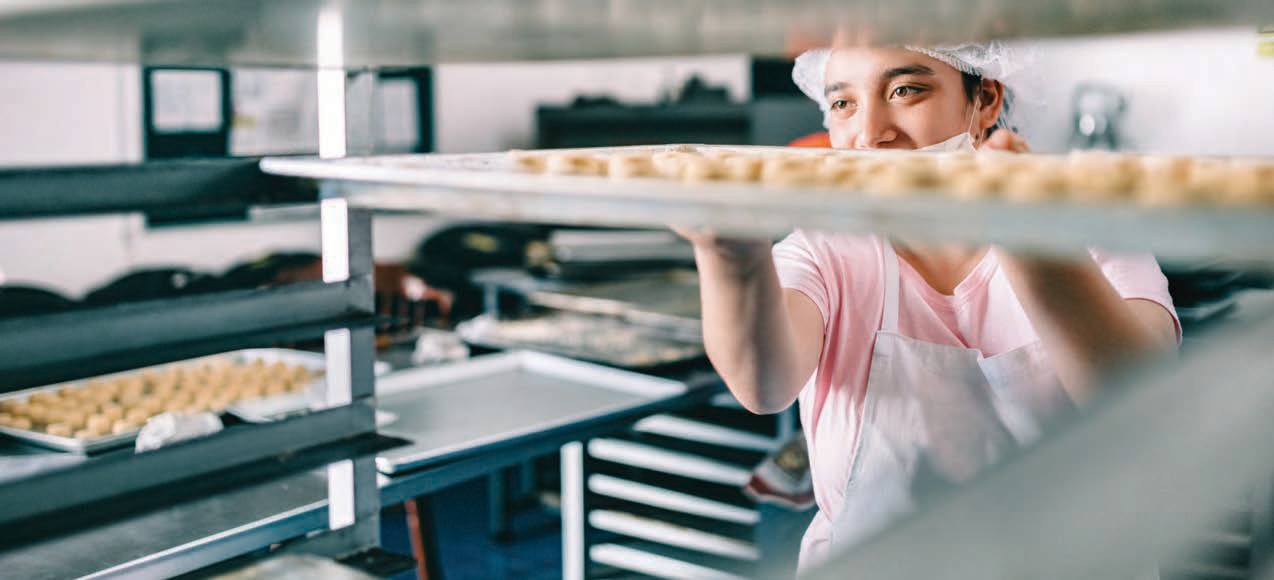 CONCLUSIONS AND CALL TO ACTIONThe time is now. Significant changes that support Employment First are happening at both the Federal and State levels. New and/or pending legislation are adopting the values of Employment First and striving to assure competitive, integrated employment outcomes for all people with disabilities. Since the 2014 Michigan Employment First report, Michigan has laid the groundwork and built consistent, positive momentum to demonstrate that competitive, integrated employment and equity is possible. Key benchmarks show that competitive employment has increased, sheltered employment  and placement in facility-based programs have decreased, and training to support capacity building and systems transformation is expanding. The use of deviated wage certificates has decreased, and hourly wages have improved. However, these improvements are modest compared to employment for individuals without disabilities and the goals of the Employment First Initiative. As of 2017, only 9% of individuals with DD and dual diagnosis were employed in competitive, integrated employment. Further, in 2017, as in 2012, adults with disabilities reported, through the National Core Indicators survey, that they want a community job, that they do not have a community job, and that they do not have such a goal in their person-centered plans. Substantivedisparities and gaps still exist across and between the service systems that areleaving these adults vulnerable and without desired and appropriate outcomes.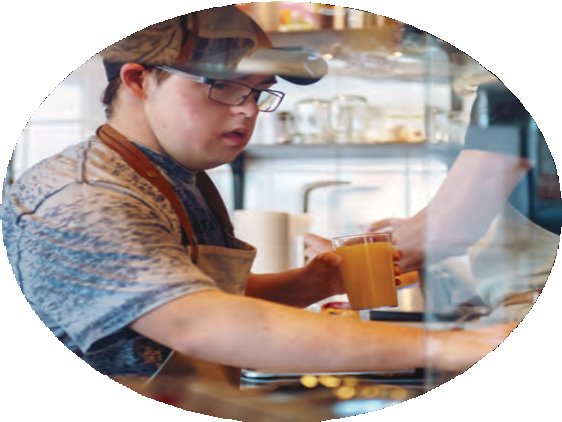 The State must continue its investment in training and technical support to reinforce the objectives stated in the EmploymentFirst Executive Order 2015-15, including provider transformation, restructuring the reimbursement rates, and preparingproviders to offer appropriate job preparation, placement, and retention supports.Additionally, the State should dedicate personnel in each agencyto address and monitor Employment First goals and objectives. Further, continued technical support to promote transition outcomes for youth, education and outreach for families and individuals with disabilities, and benefits coordination and planning will promote successful employment outcomes.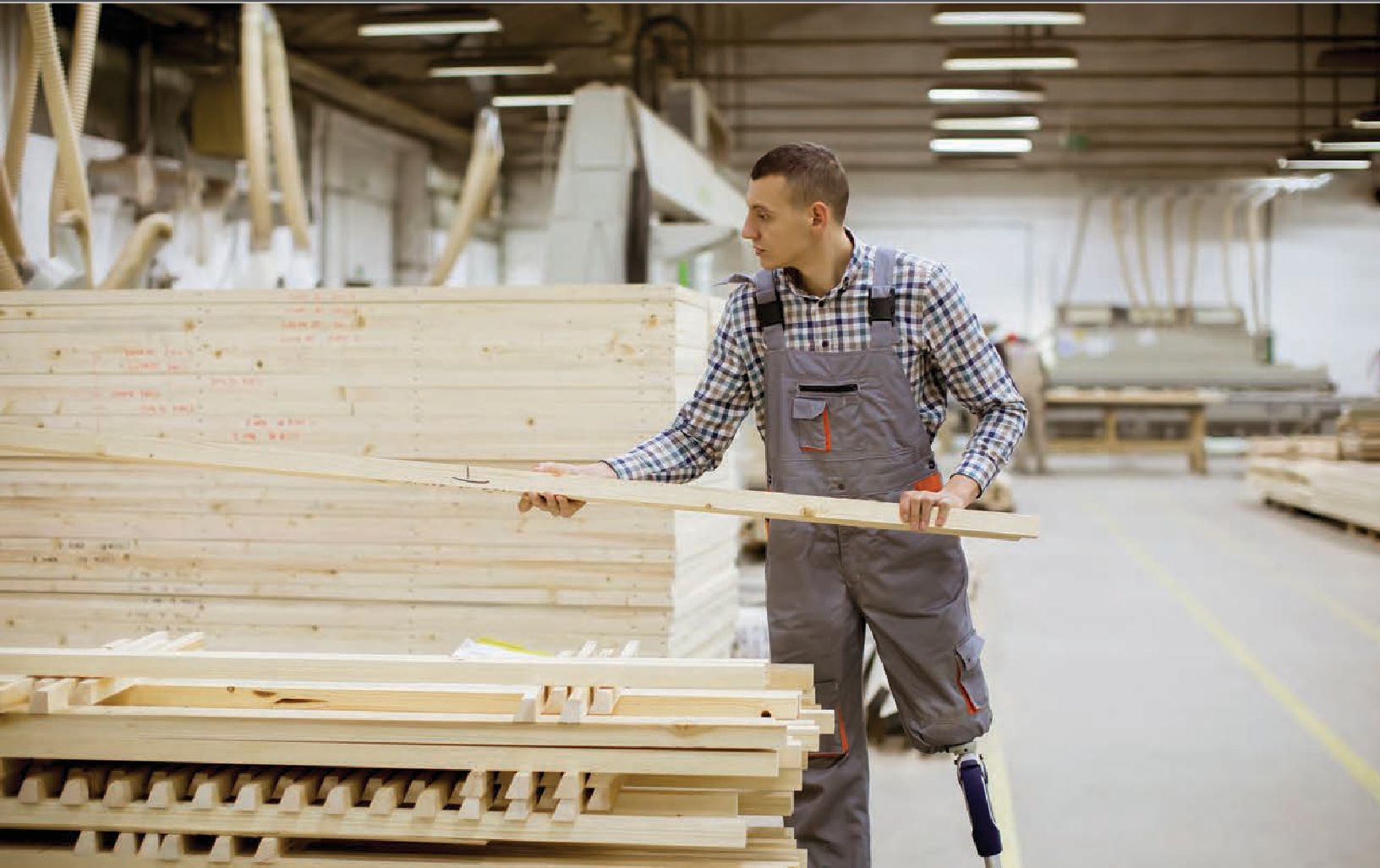 Michigan’s DD Network looks forward to working with our legislators, agency representatives, advocates, individuals with disabilities and their families, and community rehabilitation agencies in order to successfully adopt the policies that are recommended in this report to assure competitive, integrated employment for all Michigan adults with disabilities who wish to work. Asa State, and as a service system, we can and must do better for our citizens. They deserve better lives and Michigan needs a fully employed citizenship.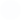 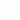 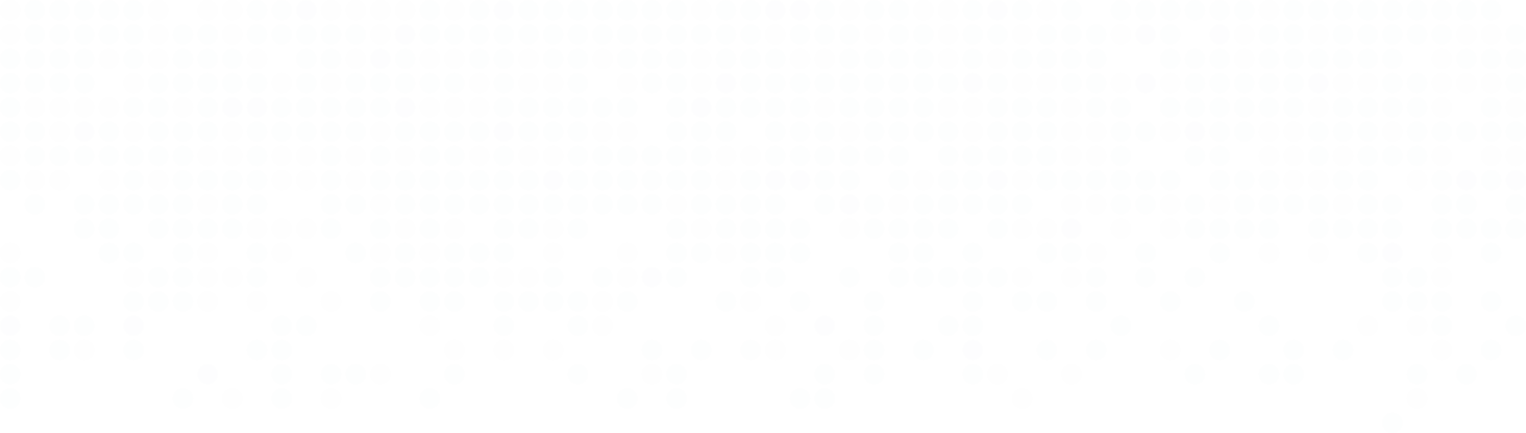 Competitive Employment includes: Full time and Part time.Not Competitively Employed includes: sheltered workshops, enclaves/crews, and self employed.Not Employed includes: facility-based day activity and not in the labor force (homemaker, student, retired, cannot work due to extent of disability, institutionalized, unpaid volunteer.)Source: 904 Report, FY 2017, Indicators 8B and 8C; Employment Status, Adults with Developmental Disability and Adults with Dual Diagnosis.Table 2: Employment Status of Adults with Developmental Disabilities/Dual Diagnosisby PIHP/CMHSP, FY 2017 N = 36,069PIHP/ CMHSPCompetitively EmployedNot   Competitively EmployedNot Employed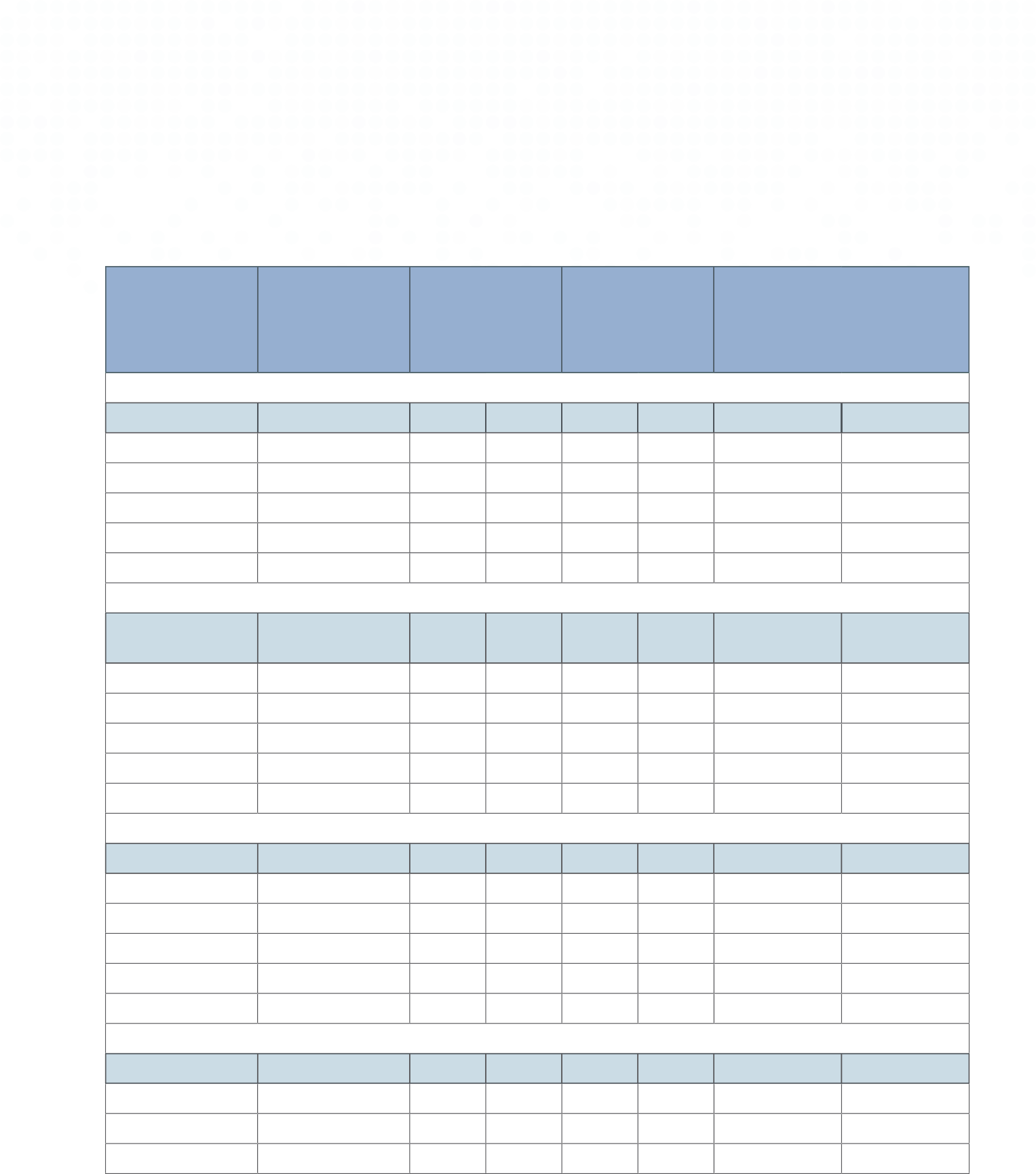 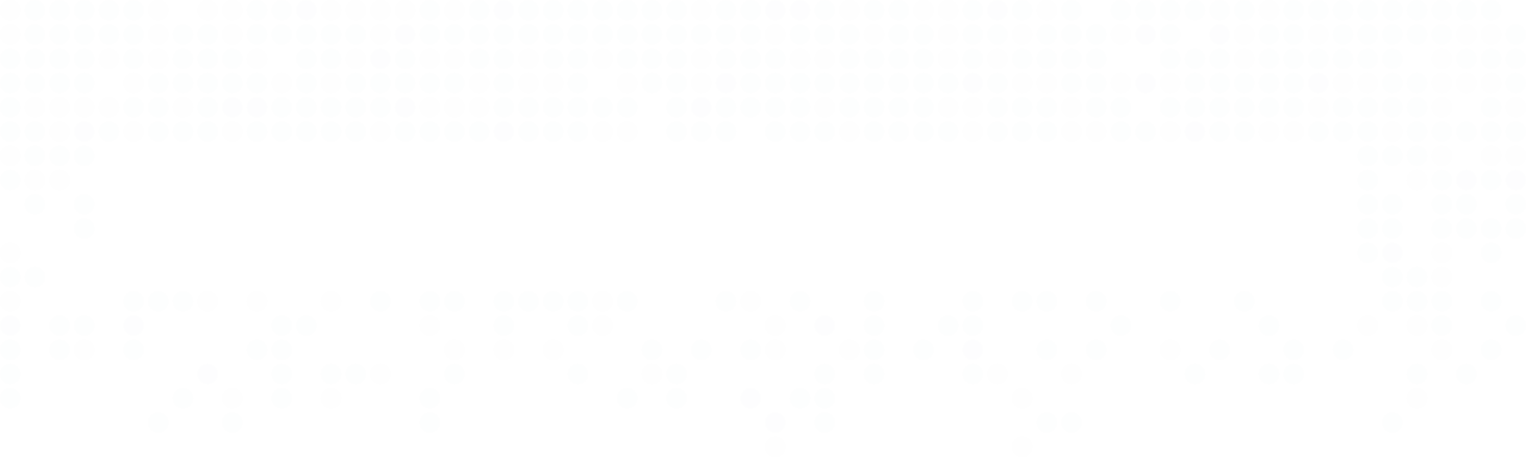 Competitive Employment includes: Full time and Part time.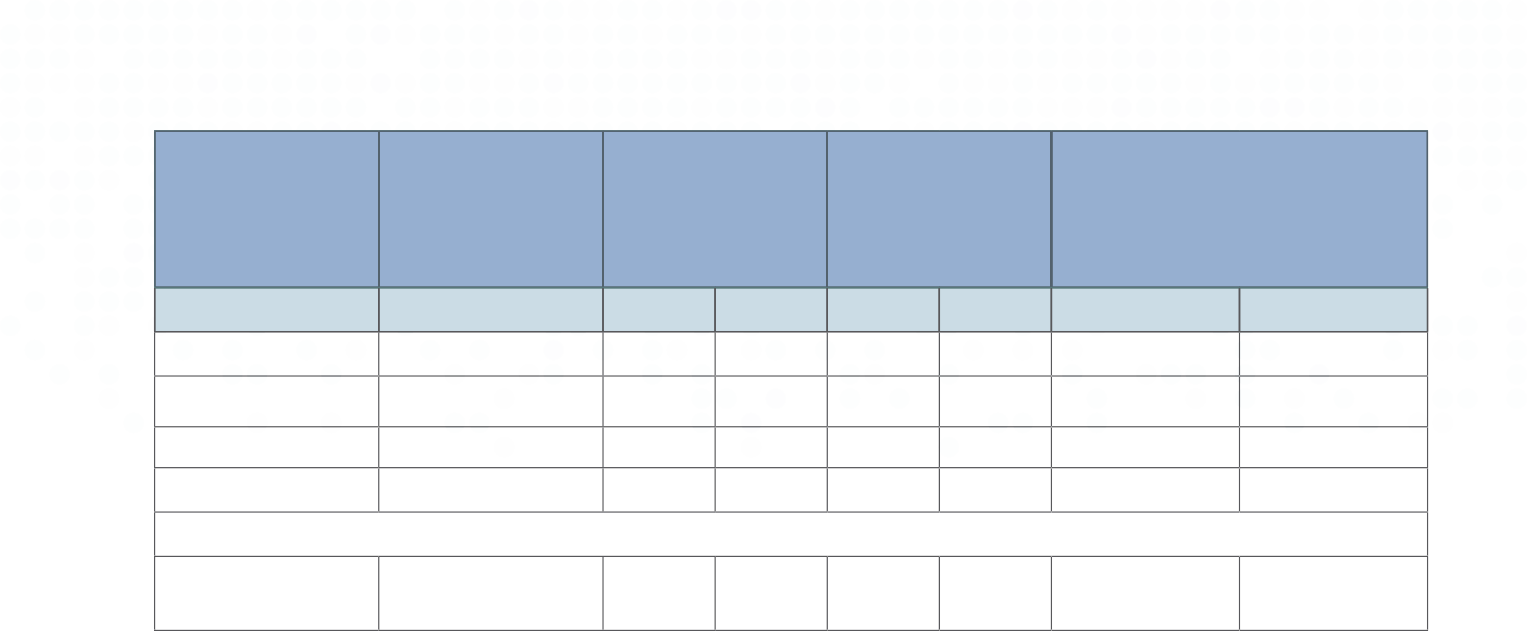 Not Competitively Employed includes: sheltered workshops, enclaves/crews, and self employed.Not Employed includes: facility-based day activity and not in the labor force (homemaker, student, retired, cannot work due to extent of disability, institutionalized, unpaid volunteer.)Source:904 Report, FY 2017, Employment Status, Adults with a Developmental Disability and Adults with Dual Diagnosis, Indicator s 8B and 8C.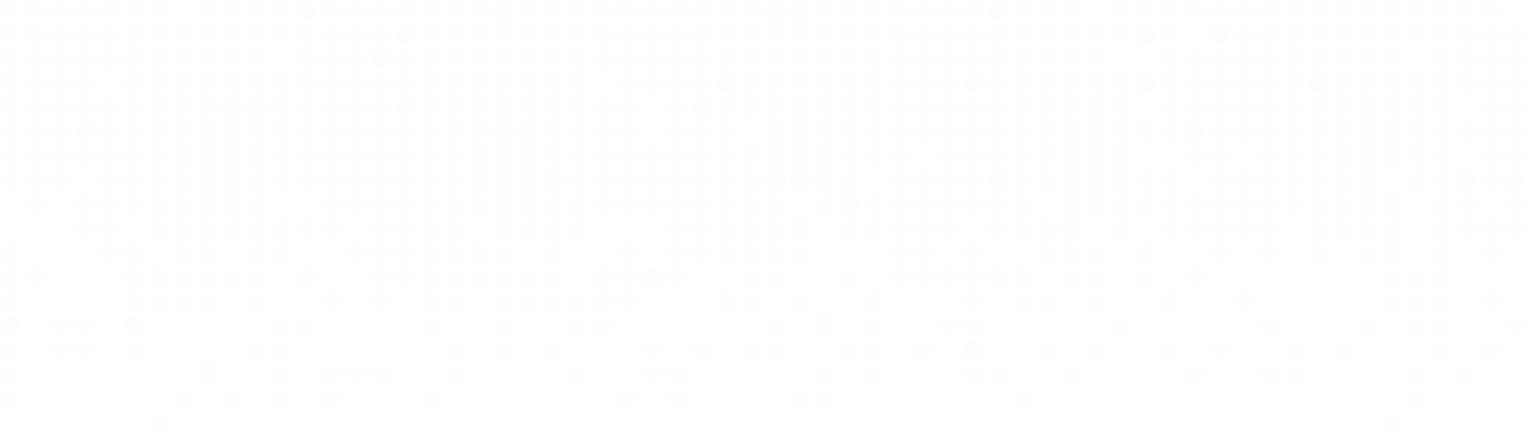 Employed Adults includes: Full time, part time, sheltered workshops, enclaves/crews, and self employed.Source: 904 Report, FY 2017, Employed Adult Consumers with a Developmental Disability or Dual Diagnosis, Indicators 9B and 9C.Table 4: Wages of Employed Adults with Developmental Disabilities/Dual Diagnosisby PIHP/CMHSP, FY 2017 N = 4,416PIHP/ CMHSPMakes at least Minimum WageDoes not Make Minimum Wage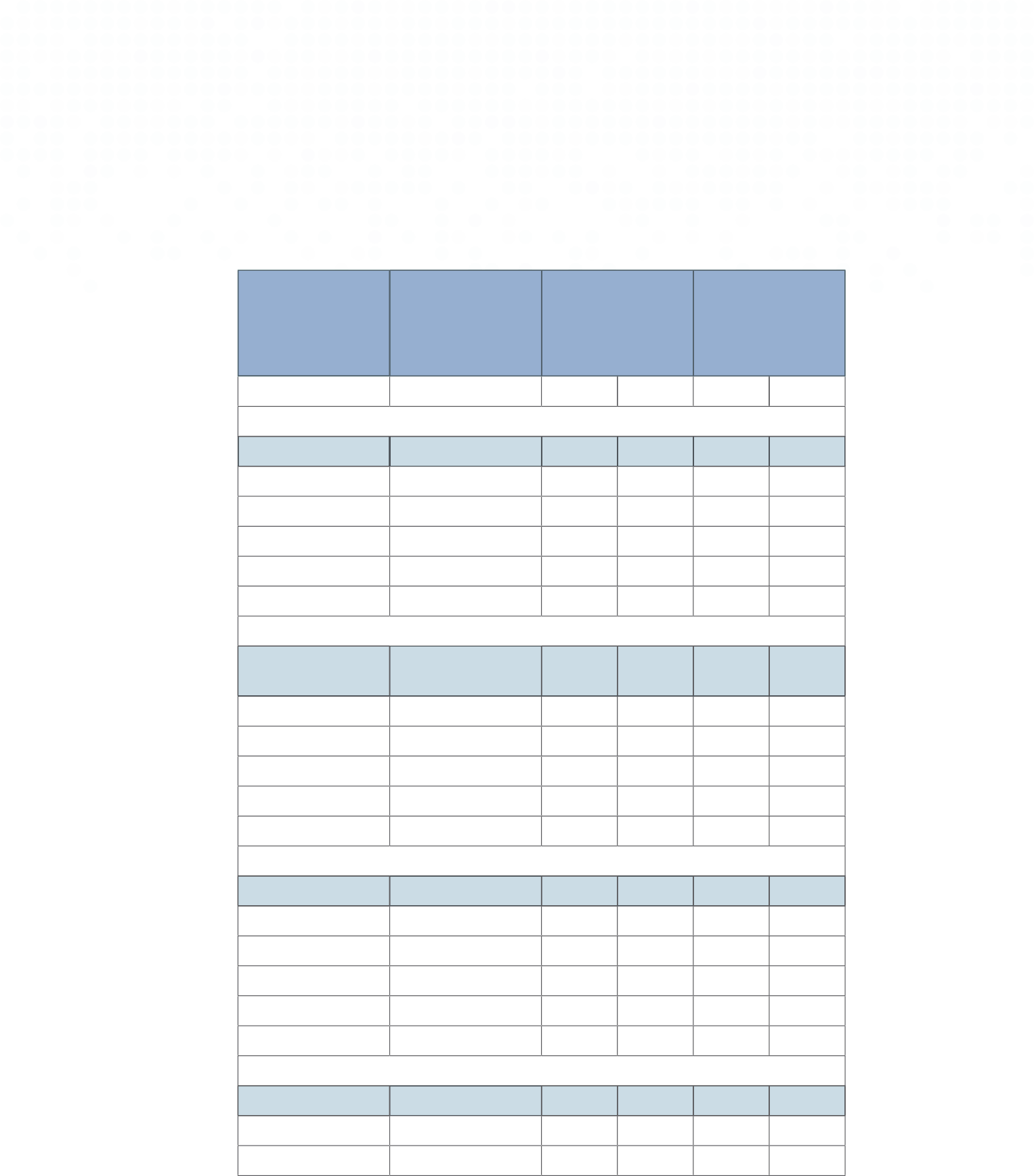 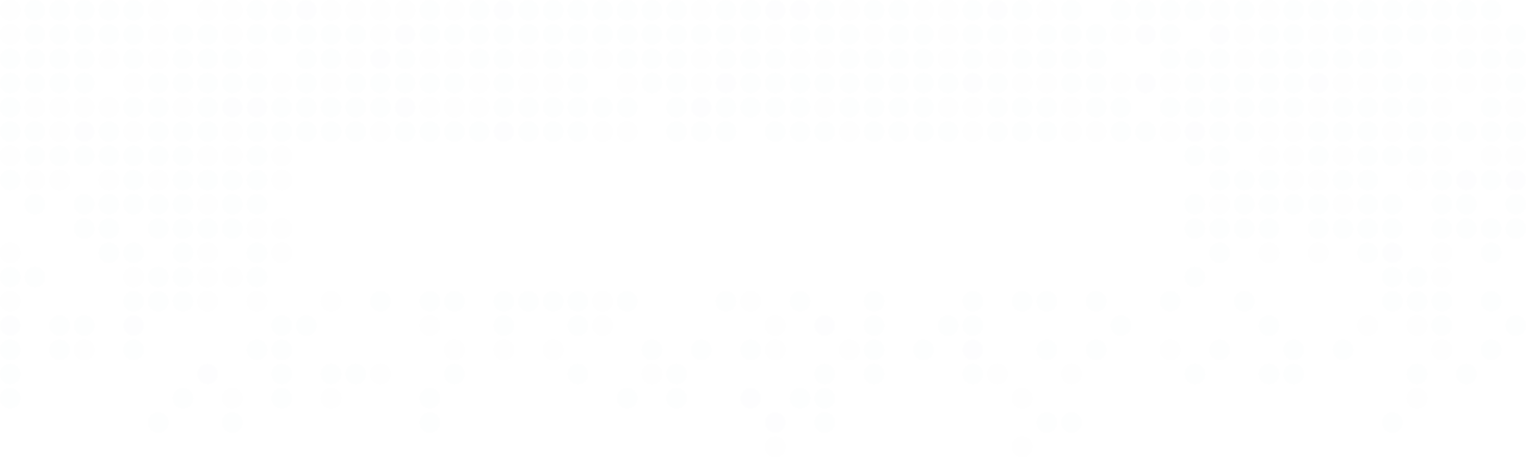 Employed Adults includes: Full time, part time, sheltered workshops, enclaves/crews, and self employed Source: 904 Report, MDHHS, Indicators 9B and 9C.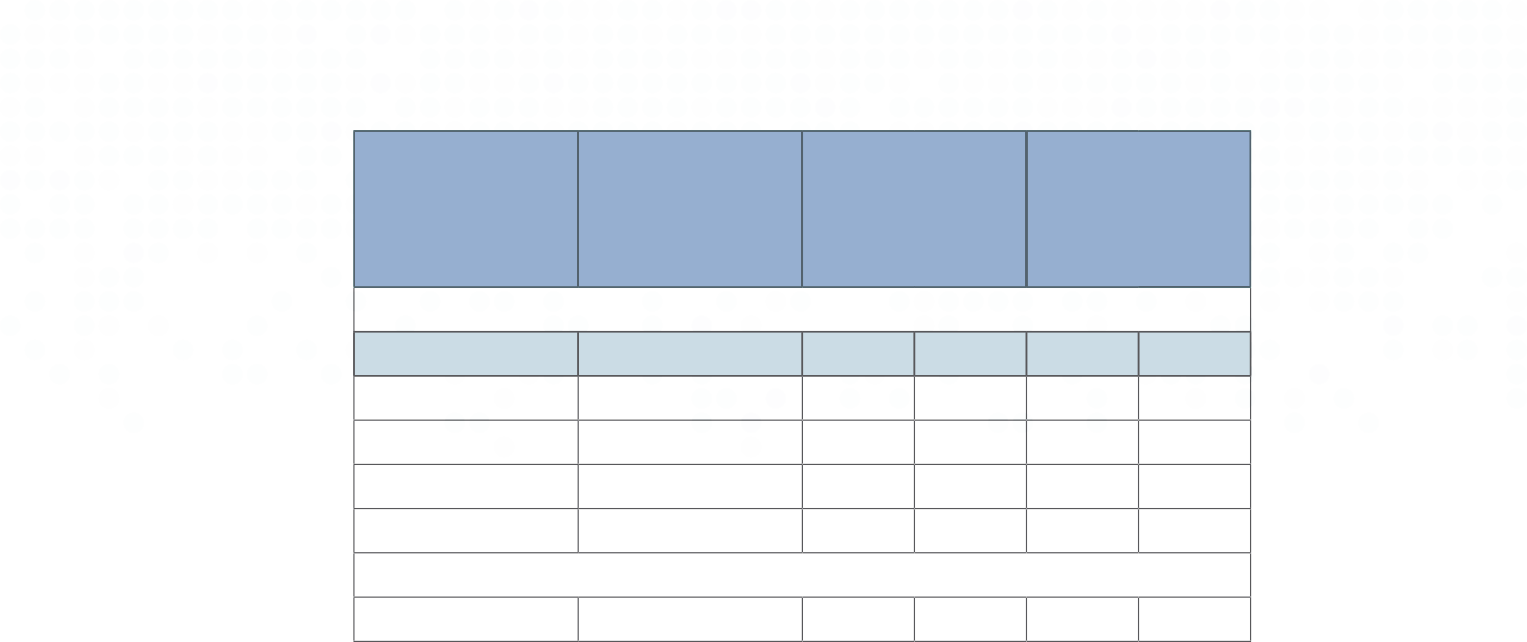 Table 5: Michigan Utilization of 14(c) Certificatesby Type of Business FY 2017Note: This information was obtained from the U.S. Department of Labor, Wage and Hour Division.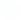 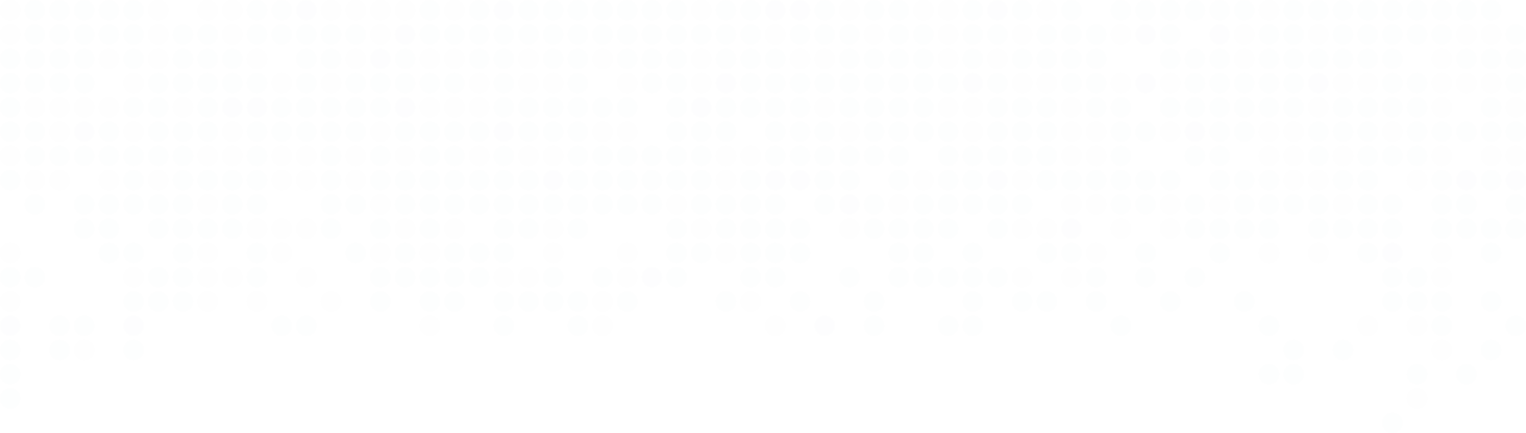 Note: This information was obtained as the result of a request to the U.S. Department of Labor, Wage and Hour Division, as of May 17, 2018.Table 7: Michigan Average Deviated Wageby Disability, FY 2018N = 2,365Note: This information was obtained as the result of a request to the U.S. Department of Labor, Wage and Hour Division, as of May 17, 2018.*Note: Disabilities in this table refers to people who have mental retardation (N= 155); I/DD (N=1,434); neuromuscular (N=24); dd (N=93) and learning disabilities (N=3).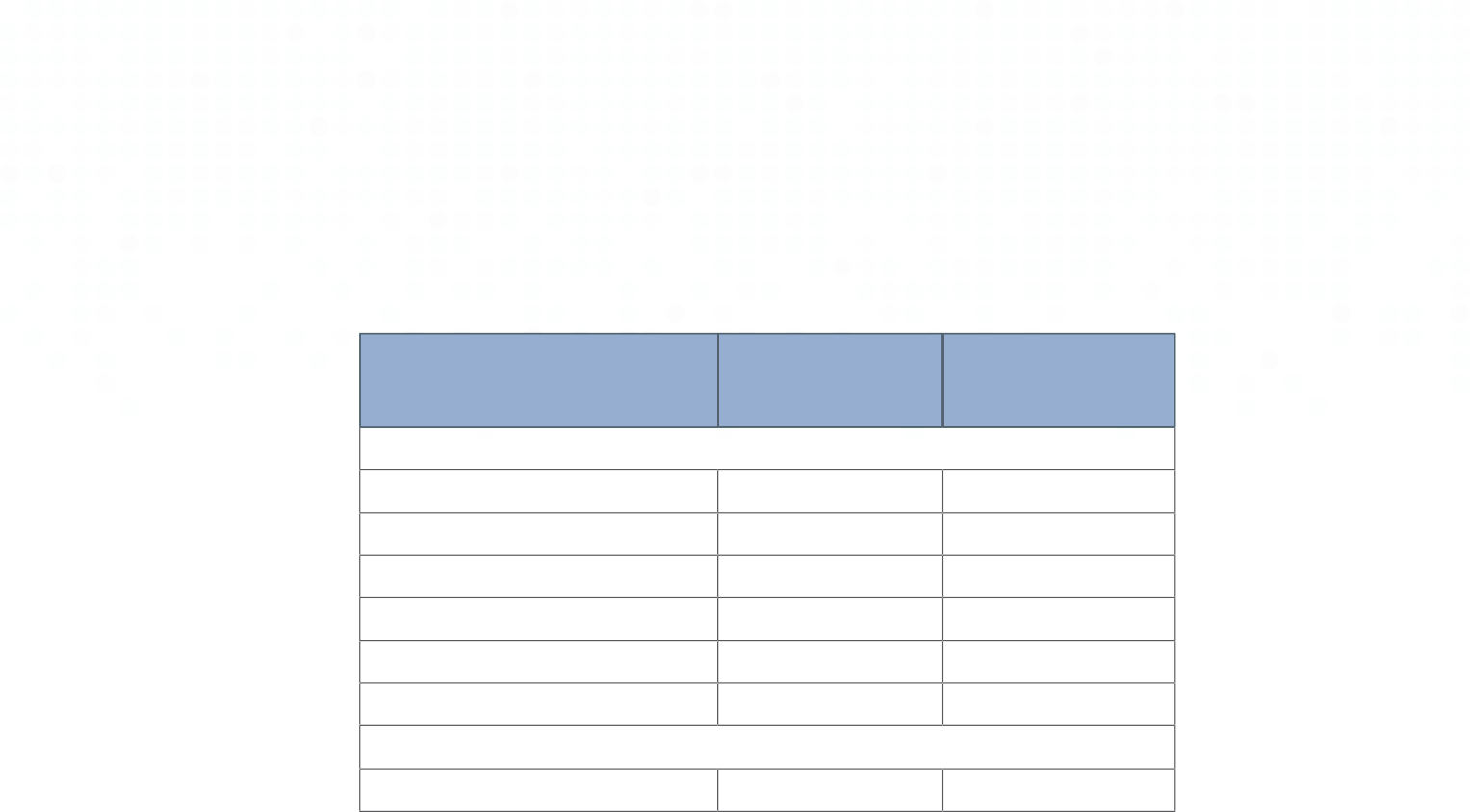 Note: This information was obtained as the result of a request to the U.S. Department of Labor, Wage and Hour Division, as of May 17, 2018.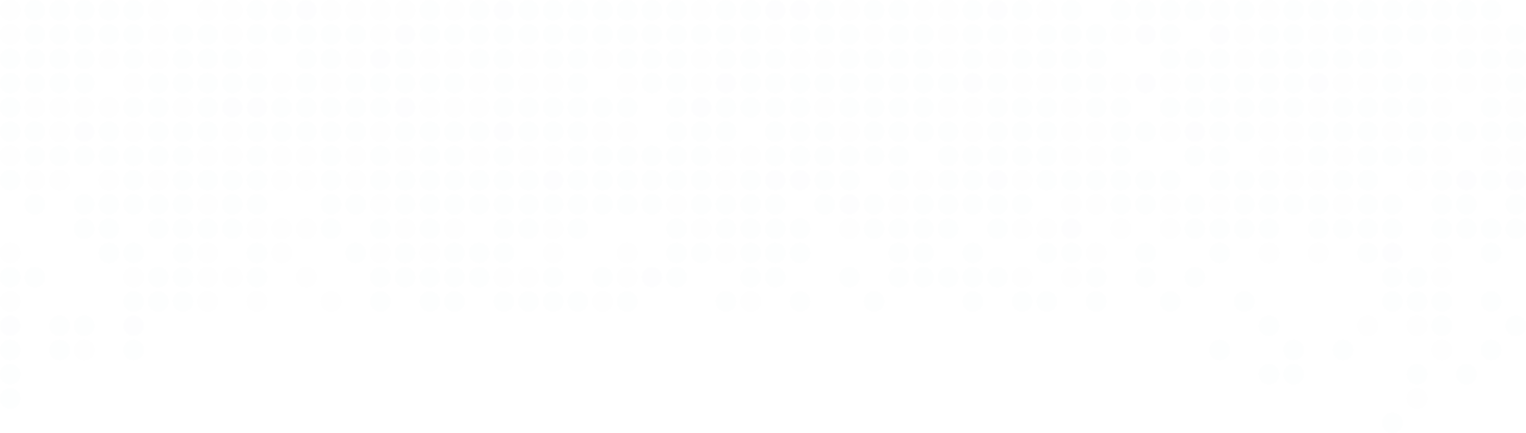 Note: This information was obtained as the result of a request to the U.S. Department of Labor, Wage and Hour Division, as of May 17, 2018.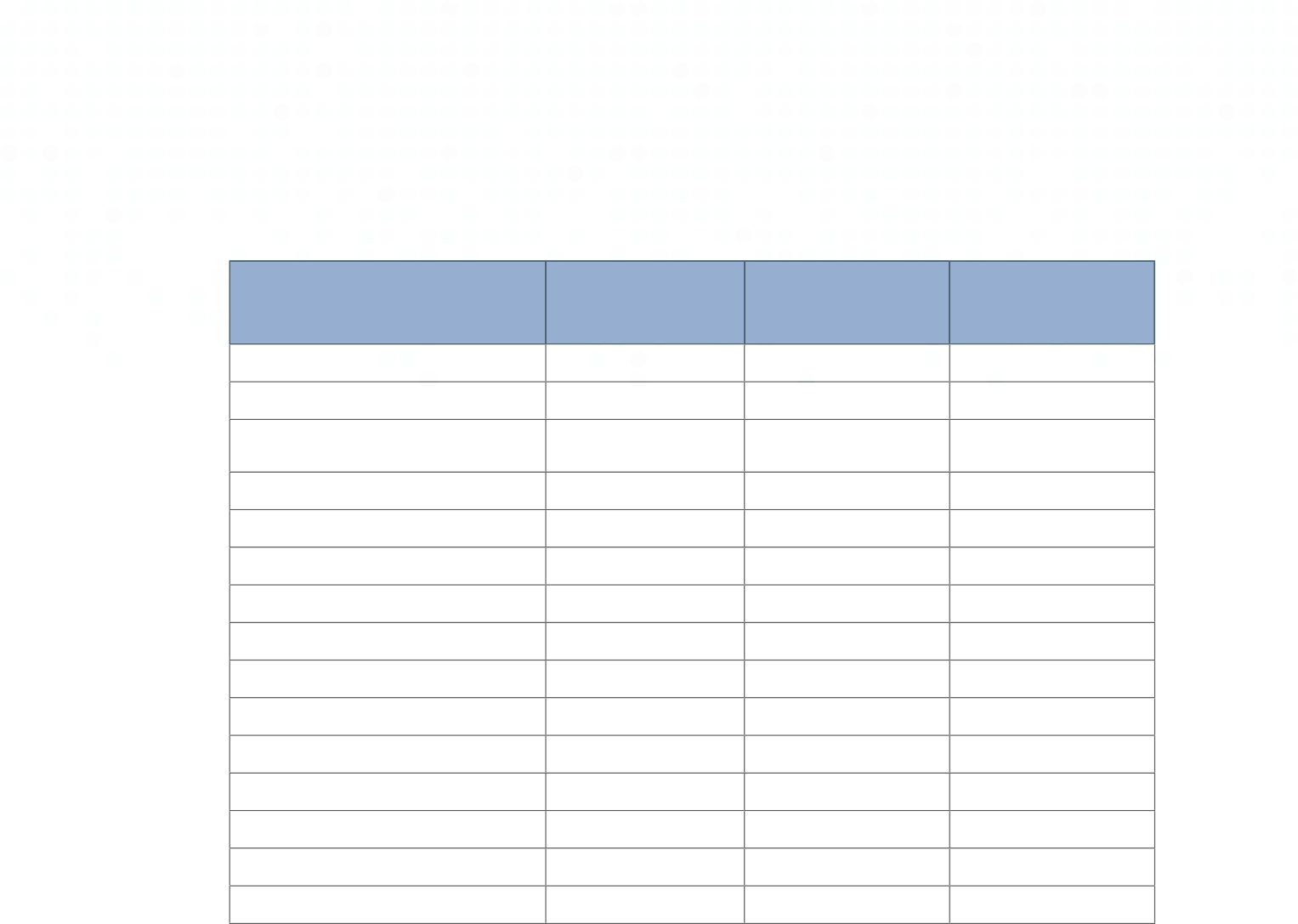 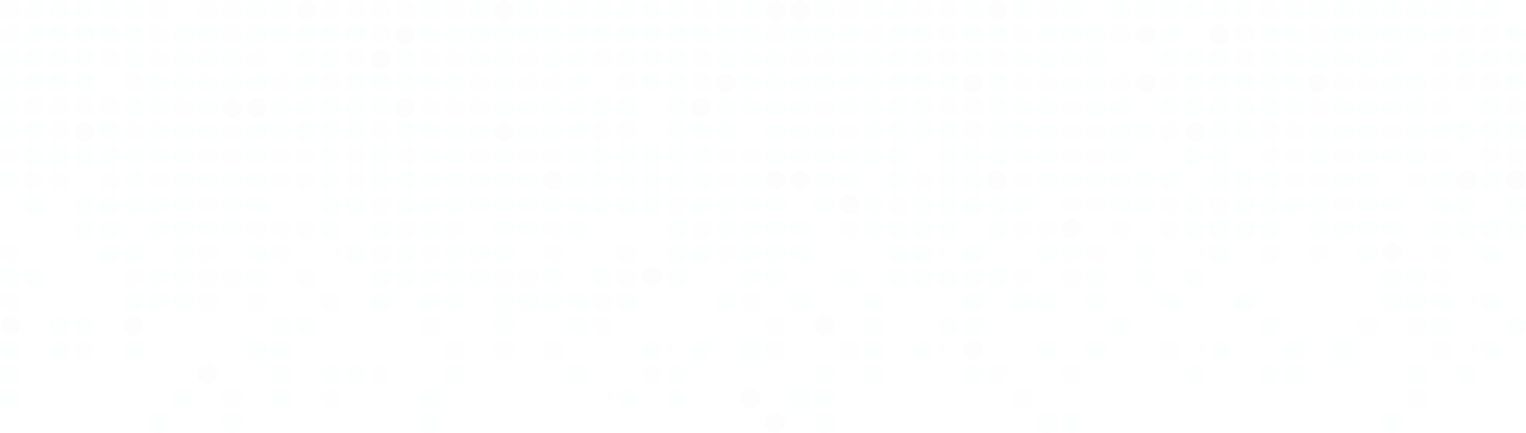 *Average weekly hours and average hourly wages were not reported in 2016.** Number of new positions developed during the year (not cumulative.)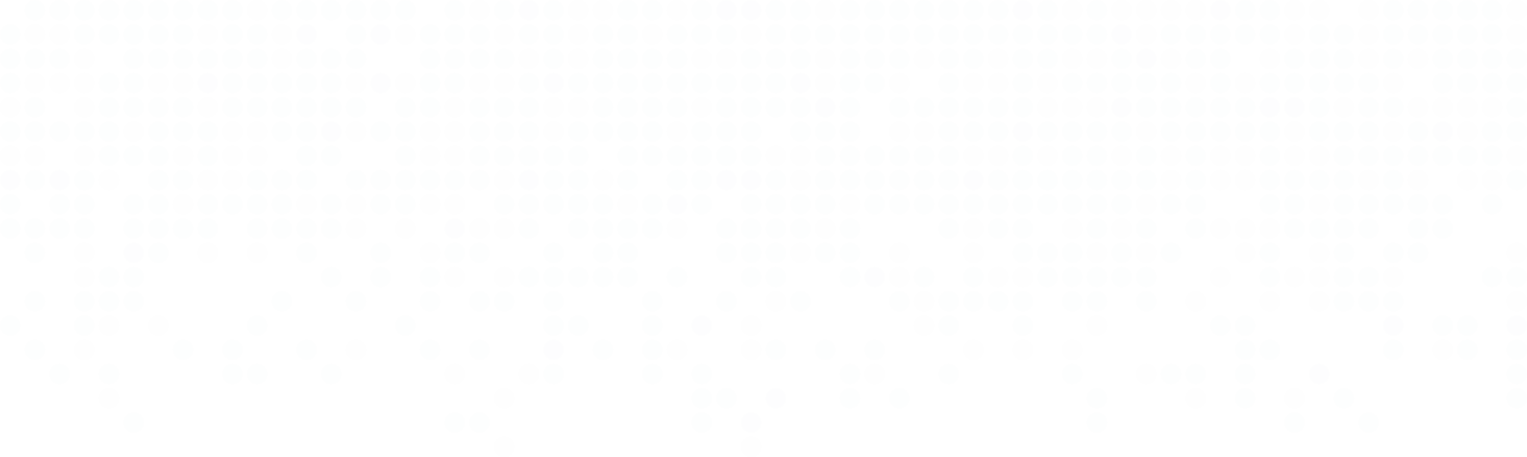 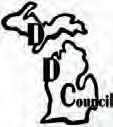 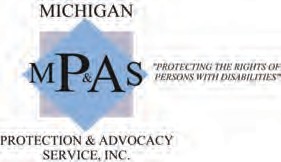 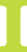 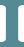 Michigan Developmental Disabilities Council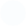 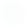 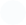 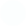 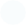 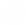 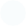 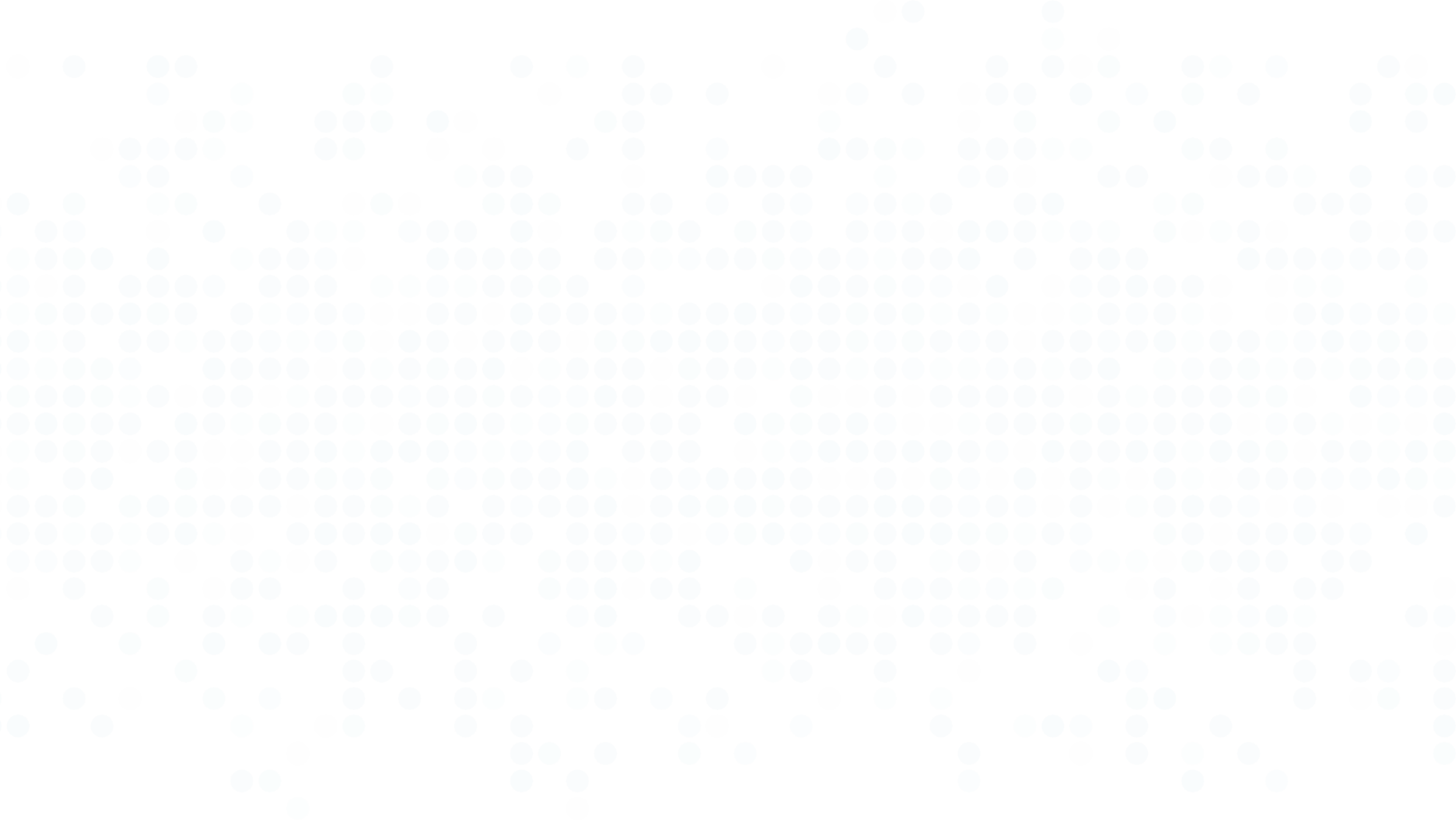 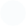 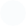 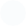 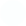 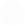 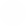 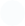 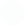 (DD Council)Lewis Cass Building 320 S. Walnut Street Lansing, MI 48913517.335.3158michigan.gov/ddcouncilMichigan Developmental Disabilities Institute Wayne State University4809 Woodward Avenue, Suite 268Detroit, MI 48202313.577.2654ddi.wayne.eduMichigan Protection & Advocacy Service, Inc.4095 Legacy Pkwy, Ste. 500Lansing, MI 48911517.487.1755mpas.orgPIHPNCompetitively EmployedCompetitively EmployedNot   Competitively EmployedNot   Competitively EmployedNot EmployedNot Employed%N%N%NNorthcare12216%7210%12184%1028Northern Michigan196813%24816%32071%1400Lakeshore387012%4735%19683%3201Southwest26179%22813%34878%2041Mid-State60409%53411%69480%4812Southeast Michigan22839%21114%32577%1747Detroit Wayne78468%59629%228763%4963Oakland401611%44010%42179%3153Macomb29306%17428%83366%1923Region 1027866%17016%44178%2175Subtotals35,5753,1463,1465,9865,98626,44326,443Statewide Average8.8%8.8%16.8%16.8%74.4%74.4%Northcare12396%7610%12784%1036Copper2015%107%1588%176Gogebic9610%107%783%79Hiawatha2099%186%1285%179N. Point2626%179%2385%222Pathways5214%2113%7073%380Northern MichiganAu Sable202423713%24%2555616%27%3356371%49%1434118Manistee/Benz.1356%84%590%122N. Country63311%689%5980%506Northeast32230%9528%9042%137N. Lakes6974%2817%11879%551Lakeshore392412%4875%20283%3235Allegan40217%6812%4771%287Ottawa57313%724%2383%478Muskegon8376%494%3790%751N. 180187214%2715%8681%1515W. MI24011%274%985%204Southwest26609%23713%35578%2068Barry1352%39%1289%120Berrien49015%729%4576%373Cass/Woodland1404%61%295%132PIHP/ CMHSPNCompetitively EmployedCompetitively EmployedNot   Competitively EmployedNot   Competitively EmployedNot EmployedNot EmployedSt.Joe1977%143%6760%116Kalamazoo73210%7211%8279%578Pines1869%169%1782%153Summit Pointe5075%2719%9976%381Van Buren27310%2711%3179%215Midstate61039%54411%69980%4860Bay Arenac5598%4710%5882%454CEI131613%1748%10779%1035Central MI12638%9712%15880%1008Gratiot1617%1117%2876%122Huron18420%3614%2666%122Ionia1566%94%690%141Lifeways7448%6312%9280%589Montcalm1906%1216%3178%147Newaygo1533%56%1091%138Saginaw9095%4511%10284%762Shiawassee26013%3517%4570%180Tuscola2065%1017%3678%162SE MI23359%21714%33417841784Lenawee2704%126%17241241Livingston4858%3915%74372372Monroe5446%3512%6582%444Washtenaw103613%13117%17870%727Detroit Wayne80078%61129%234763%5049Oakland403911%44111%43078%3168Macomb29366%17628%83566%1925Region 1028026%17216%44378%2187Genesee14814%5412%17684%1251Lapeer3226%1921%6873%235Sanilac2296%1414%3380%182St. Clair77011%8522%16667%519PIHPNMakes at least Minimum WageMakes at least Minimum WageDoes not Make Minimum WageDoes not Make Minimum Wage%N%NNorthcare7192%658%6Northern Michigan43357%24543%188Lakeshore52460%31640%208Southwest29170%20330%88Mid-State63480%50920%125Southeast Michigan36963%23437%135Detroit Wayne59482%48818%106Oakland108844%48256%606Macomb17495%1565%9Region 1016374%12026%43Subtotals4,3412,8272,8271,5141,514Statewide Average65.1%65.1%34.9%34.9%%N%NNorthcare7592%698%6Copper10100%100%0Gogebic10100%100%0Hiawatha18100%180%0N. Point1688%1412%2Pathways2181%179%4Northern MichiganAu Sable4425657%96%2525443%4%1902Manistee/Benz.875%625%2N. Country7289%6411%8Northeast9496%904%4N. Lakes21218%3882%174Lakeshore53861%32739%211Allegan6193%577%4Ottawa7296%694%4Muskegon8354%4546%38N. 18026840%10860%160W. MI5489%4811%6Southwest30070%21130%89Barry560%340%2Berrien7197%693%2PIHP/ CMHSPNMakes at least Minimum WageMakes at least Minimum WageDoes not Make Minimum WageDoes not Make Minimum WageCass/ Woodlands6100%60%0St. Joseph1573%1144Kalamazoo11462%714343Pines1547%788Summit Pointe2391%2122Van Buren5145%232828Mid-State64480%51820%126Bay Arenac4693%437%3CEI27674%20526%71Central Michigan9682%7918%17Gratiot1191%109%1Huron3488%3012%4Ionia1080%820%2Lifeways6386%5414%9Montcalm1275%925%3Newaygo7100%70%0Saginaw4468%3032%14Shiawassee3597%433%1Tuscola1090%910%1Southeast Michigan37863%24037%138Lenawee3348%1652%17%Livingston7356%4144%32%Monroe7079%5521%15%Washtenaw20263%12837%74Detroit Wayne60983%50317%106Oakland108944%48356%606Macomb17695%1675%9Region 1016573%12127%44Genesee5383%4417%9Lapeer1979%1521%4Sanilac1464%936%5St. Clair7967%5333%26Statewide Total4,41665.5%2,89134.5%1,525Type of BusinessNumber of Requests (#)Percent (%)Community Rehabilitation Program682199%Hospitality/Residential Care Facility--Business Establishment20<1%School-Work Experience Program--WageNumberPercent (%)Cumulative Percentage<$1.0029412%12%$1.00 to $1.9951822%34%$2.00 to $2.9939917%51%$3.00 to $3.9923810%61%$4.00 to $4.992189%70%$5.00 to $5.9923010%80%$6.00 to $6.991998%88%$7.00 to $7.991285%93%$8.00 or more1416%99%Missing data381%100%DisabilityNumberMeanSDMinimumMaximumMR (Mental Retardation)187$2.83$2.04$0.00$16.00MI (Mental Illness)81$5.40$3.40$1.00$19.00DD (Developmental Disability)68$1.59$1.32$0.00$6.00I/DD (Intellectual Developmental Disability)1429$3.16$2.32$0.00$18.00TBI (Traumatic Brain Injury)37$4.35$2.55$0.00$9.00LD (Learning Disability)3$2.76$1.44$1.00$4.00Typo of WorkNPercent (%)Piece Work/Assembly130676%Food Service211%Janitorial1489%Office382%Grounds Maintenance483%General Labor1489%Totals1709100%County2012 Requests2018 RequestsDifferenceArenac540-54Barry3937-2Bay13394-39Berrien30-3Branch9988-10Calhoun6471+7Charlevoix400-40Cheboygan2729+2Chippewa4620-26Delta286198-88Dickinson4641-6Genesee340335-5Grand Traverse204237+33Hillsdale15474-80Huron1022-100Ingham3400-340Isabella258291+33Kalamazoo139137-2Kent1102611-491Lapeer189251+62Lenawee9749-48Livingston12495-29Macomb532269-263Marquette190-19Midland322203-119Monroe112204+92Muskegon77125+48Oakland11421206+64CountyOntonagon2012 Requests92018 Requests0Difference-9Otsego4336-7Ottawa304298-6Roscommon0117+117Saginaw221160-61Sanilac0159+159St.Clair280324+44St. Joseph8214-68Tuscola4632-14Van Buren6849-19Washtenaw61-5Wayne1104964-140Wexford120+19Totals82266841-1385Employment Type/YearSupportedSupportedSupportedCustomizedSelfN**HrsWagesN**HrsWagesN**HrsWages2016*219--50--20--201724320$9.5021125$10.30146$3.50201862919$10.3029724$10.002416$10.20Totals109154858% of Total Employed65%32%3%Ave. Hours19.524.511.0Ave. Wages$9.90$10.15$6.85